ΕΛΛΗΝΙΚΗ ΔΗΜΟΚΡΑΤΙΑ                                                                              ΝΟΜΟΣ ΑΤΤΙΚΗΣΔΗΜΟΣ ΝΕΑΣ ΙΩΝΙΑΣ						ΔΗΜΟΤΙΚΗ ΕΠΙΤΡΟΠΗ						ΑΝΑΡΤΗΤΕΑΑρ. Πράξης: 466ΑΠΟΣΠΑΣΜΑ ΑΠΟ ΤΑ ΠΡΑΚΤΙΚΑ Της ΣΥΝΕΔΡΙΑΣΗΣΤης ΔΗΜΟΤΙΚΗΣ ΕΠΙΤΡΟΠΗΣΣτη  Νέα Ιωνία, σήμερα ΤΕΤΑΡΤΗ 5 ΙΟΥΝΙΟΥ 2024 & ώρα 13:00 πραγματοποιήθηκε Συνεδρίαση της Δημοτικής Επιτροπής, στην αίθουσα συνεδριάσεων Δημοτικού Συμβουλίου, στο κτίριο του Δημαρχείου (Αγ. Γεωργίου 40), σύμφωνα με τις διατάξεις του άρθρ. 75 του Ν. 3852/2010, όπως αντικαταστάθηκε από το άρθρο 77 του Ν. 4555/18 και με τις διατάξεις του άρθρου 74Α του Ν. 3852/2010 όπως προστέθηκαν τα άρθρα 8 και 9 του Ν. 5056/2023.Οι δημοτικοί Σύμβουλοι-μέλη της Δημοτικής Επιτροπής προσκλήθηκαν, ύστερα από την υπ’ αριθμ.23ηΠρ./23ηΣυν./17009/31-5-2024 εμπρόθεσμη και νόμιμη πρόσκληση του Προέδρου. Η Δημοτική Επιτροπή συνεδρίασε με νόμιμη απαρτία αποτελούμενη από τους κ.κ. 1) Σωτήριο Σκευοφύλαξ, Πρόεδρο, ορισθέντα με την υπ΄ αριθμ. 785/9404/28-3-2024 απόφαση Δημάρχου, 2) Αγγελική Σακκαλόγλου -Αντιπρόεδρο, 3) Γεώργιο Καρακώστα, τακτικό μέλος, 4) Στέργιο-Ελευθέριο Κοντοστέργιο, τακτικό μέλος, 5)Μαρία-Ελισάβετ Κουλουριώτη, τακτικό μέλος, και 6) Φώτιο Τσομπάνογλου τακτικό μέλος. Δε συμμετείχαν οι δημοτικοί σύμβουλοι κ.κ. Ελισσάβετ Γεωργιάδου, Βασίλης Χριστοδούλου και Βασίλειος Σπηλιωτόπουλος- τακτικά μέλη, παρά το γεγονός ότι κλήθηκαν νόμιμα,  με την υπ’ αριθμ. 23ηΠρ./23ηΣυν./17009/31-5-2024 νόμιμη και εμπρόθεσμη πρόσκληση του Προέδρου. Κατά την έναρξη συζήτησης του 5ου θέματος αποχώρησε ο δημοτικός σύμβουλος κ. Στέργιος-Ελευθέριος Κοντοστέργιος, τακτικό μέλος.Αφού υπήρξε νόμιμη απαρτία κηρύσσεται η έναρξη της Συνεδρίασης από τον Πρόεδρο της Επιτροπής.Ο κ. Πρόεδρος ενημέρωσε το σώμα για το 1ο εκτός ημερήσιας διάταξης θέμα που αφορά: Λήψη απόφασης περί επικύρωσης ή μη του πρακτικού αξιολόγησης-ελέγχου δικαιολογητικών Προσωρινού Αναδόχου (Δικαιολογητικά Κατακύρωσης) και κατακύρωση του αποτελέσματος του Ανοικτού Ηλεκτρονικού Διαγωνισμού κάτω των ορίων για τη σύναψη δημόσιας σύμβασης με αντικείμενο την παροχή υπηρεσιών για την μεταφορά ατόμων για την κάλυψη των αναγκών της Διεύθυνσης Κοινωνικής Προστασίας  του Δήμου Νέας Ιωνίας,και αποφασίσθηκε ΟΜΟΦΩΝΑ από το σώμα να συζητηθεί, με τη διαδικασία του κατεπείγοντος, προκειμένου να επισπευσθούν οι διαδικασίες για την υπογραφή του σχετικού συμφωνητικού, δεδομένου ότι τα χρονικά περιθώρια θέτουν ασφυκτικά όρια (επικείμενη έναρξη Δημοτικής Κατασκήνωσης).   Ακολούθως ο κ. Πρόεδρος διαβάζει την υπ’ αριθμ. 17219/3-6-2024 εισήγηση από το Τμήμα Προμηθειών & Διαχείρισης Υλικού, η οποία έχει ως ακολούθως:Σχετικά με το ανωτέρω θέμα και έχοντας υπόψη:Τις διατάξεις του άρθρου 72 του ν. 3852/2010 «Νέα Αρχιτεκτονική της Αυτοδιοίκησης και της Αποκεντρωμένης Διοίκησης – Πρόγραμμα Καλλικράτης» (Φ.Ε.Κ. 87/τ.Α΄/07-06-2010), με τίτλο: «Οικονομική Επιτροπή – Αρμοδιότητες» όπως τροποποιήθηκε και ισχύει με τίτλο: «Οικονομική Επιτροπή – Αρμοδιότητες» και κυρίως της παρ. 1 περ. (στ).Τις διατάξεις του άρθρου 26 του ν.5056/23 (ΦΕΚ 163/06.10.2023 τεύχος Α’), που αφορούν στην κατάργηση από 1-1-2024, μεταξύ άλλων, της Οικονομικής Επιτροπής και στην άσκηση των αρμοδιοτήτων της από τη Δημοτική Επιτροπή. Τις διατάξεις του άρθρου 74α του ν. 3852/2010 «Νέα Αρχιτεκτονική της Αυτοδιοίκησης και της Αποκεντρωμένης Διοίκησης – Πρόγραμμα Καλλικράτης», όπως αυτό  προστέθηκε από το άρθρο 9 του ν.5056/23 (ΦΕΚ 163/06.10.2023 τεύχος Α’) με τίτλο «Αρμοδιότητες της Δημοτικής Επιτροπής»Τις ισχύουσες διατάξεις του ν.4412/2016 «Δημόσιες Συμβάσεις Έργων, Προμηθειών και Υπηρεσιών (προσαρμογή στις Οδηγίες 2014/24/ΕΕ και 2014/25/ΕΕ)»(Φ.Ε.Κ. 147/τ.Α΄/08-08-2016), όπως έχουν τροποποιηθεί και ισχύουν.Τις ισχύουσες διατάξεις του ν. 3463/2006, του ν. 4555/2018, του ν. 4782/2021 και των λοιπών νόμων, διαταγμάτων, αποφάσεων και εγκυκλίων, όπως αυτές ισχύουν σήμερα. Την αριθ. 4525/2024 μελέτη της Δ/νσης Κοινωνικής Προστασίας, η οποία αφορά στην παροχή υπηρεσιών για την μεταφορά ατόμων  για την κάλυψη των αναγκών της Διεύθυνσης Κοινωνικής Προστασίας  του Δήμου [cpv: 60172000-4 με τίτλο  «Ενοικίαση λεωφορείων και πούλμαν με οδηγό», εκτιμώμενης συνολικής δαπάνης ποσού ύψους 120.949,55€.Τις παρακάτω Αποφάσεις Ανάληψης Πολυετούς Υποχρέωσης (ΑΑΠΥ), οι οποίες αφού καταρτίσθηκαν και εγκρίθηκαν από τον Π.Ο.Υ (Προϊστάμενο Οικονομικών Υπηρεσιών), υπεγράφησαν από τη Δήμαρχο Νέας Ιωνίας, η οποία ενέκρινε τη δαπάνη και διέθεσε τη σχετική πίστωση σε βάρος των παρακάτω Κ.Α ως εξής:•	Για το Τμήμα 1, στον Κ.Α. 15.6413.0002 με τίτλο: «Μεταφορά μελών των ΚΑΠΗ» ποσού 18.209,95, για το έτος 2024 και ποσού 16.633,60 ως μελλοντική υποχρέωση για το έτος 2025, η αριθ. 204/20-02-2024 Α.Α.Π.Υ. Η εν λόγω Α.Α.Π.Υ, έλαβε αριθμό πρωτοκόλλου 5440/20-02-2024 και αφού βεβαιώθηκε η συνδρομή των προϋποθέσεων της παρ. 1α του άρθρου 4 του Π.Δ. 80/2016, καταχωρήθηκε στο Μητρώο Δεσμεύσεων του Δήμου έτους 2024 με α/α 2 και αναρτήθηκε στο πρόγραμμα «Διαύγεια», λαμβάνοντας ΑΔΑ: 6ΘΜ6ΩΚΥ-Λ3Ξ,•	Για το Τμήμα 2, στον Κ.Α. 15.6413.0002 με τίτλο: «Μεταφορά μελών των ΚΑΠΗ», ποσού 36.612,00 ευρώ για το έτος 2024, η αριθ. 205/20-02-2024 Α.Α.Υ. Η εν λόγω Α.Α.Υ, έλαβε αριθμό πρωτοκόλλου 5441/20-02-2024 και αφού βεβαιώθηκε η συνδρομή των προϋποθέσεων της παρ. 1α του άρθρου 4 του Π.Δ. 80/2016, καταχωρήθηκε στο Μητρώο Δεσμεύσεων του Δήμου έτους 2024 με α/α 3 και αναρτήθηκε στο πρόγραμμα «Διαύγεια», λαμβάνοντας ΑΔΑ: ΨΙΕΝΩΚΥ-3ΕΨ,•	Για το Τμήμα 3, στον K.A. 15.6483.0001 με τίτλο: «Έξοδα οργάνωσης και εκτέλεσης αθλητικών πολιτιστικών εκδηλώσεων στις κατασκηνώσεις (μεταφορά με πούλμαν)», ποσού 41.064,20 ευρώ για το έτος 2024, η αριθ. 206/20-02-2024 Α.Α.Υ. Η εν λόγω Α.Α.Υ, έλαβε αριθμό πρωτοκόλλου 5442/20-02-2024 και αφού βεβαιώθηκε η συνδρομή των προϋποθέσεων της παρ. 1α του άρθρου 4 του Π.Δ. 80/2016, καταχωρήθηκε στο Μητρώο Δεσμεύσεων του Δήμου έτους 2024 με α/α 1 και αναρτήθηκε στο πρόγραμμα «Διαύγεια», λαμβάνοντας ΑΔΑ: Ψ4Η0ΩΚΥ-ΒΨΙ,•	Για το Τμήμα 4, στον Κ.Α. 15.6413.0001 με τίτλο: «Μεταφορά μαθητών» ποσού 994,40 ευρώ για το έτος 2024 και 994,40 ευρώ ως μελλοντική υποχρέωση για το έτος 2025, η αριθ. 207/20-02-2024 Α.Α.Π.Υ. Η εν λόγω Α.Α.Π.Υ, έλαβε αριθμό πρωτοκόλλου 5443/20-02-2024 και αφού βεβαιώθηκε η συνδρομή των προϋποθέσεων της παρ. 1α του άρθρου 4 του Π.Δ. 80/2016, καταχωρήθηκε στο Μητρώο Δεσμεύσεων του Δήμου έτους 2024 με α/α 1 και αναρτήθηκε στο πρόγραμμα «Διαύγεια», λαμβάνοντας ΑΔΑ: ΨΦΘΑΩΚΥ-ΜΓ6,•	Για το Τμήμα 5, στον K.A 15.6413.0004 με τίτλο «Μεταφορές Αθλουμένων Ο.Π.Α.Ν» ποσού 768,40 ευρώ για το έτος 2024 και 768,40 ευρώ ως μελλοντική υποχρέωση για το έτος 2025, η αριθ. 208/20-02-2024 Α.Α.Π.Υ. Η εν λόγω Α.Α.Π.Υ, έλαβε αριθμό πρωτοκόλλου 5444/20-02-2024 και αφού βεβαιώθηκε η συνδρομή των προϋποθέσεων της παρ. 1α του άρθρου 4 του Π.Δ. 80/2016, καταχωρήθηκε στο Μητρώο Δεσμεύσεων του Δήμου έτους 2024 με α/α 1 και αναρτήθηκε στο πρόγραμμα «Διαύγεια», λαμβάνοντας ΑΔΑ: ΨΥΝ2ΩΚΥ-ΙΩ8,•	Για το Τμήμα 6, στον K.A. 15.6413.0007 με τίτλο «Μεταφορές μελών των πολιτιστικών τμημάτων του Ο.Π.Α.Ν» ποσού 960,50 ευρώ για το έτος 2024 και 960,50 ευρώ ως μελλοντική υποχρέωση για το έτος 2025, η αριθ. 209/20-02-2024 Α.Α.Π.Υ. Η εν λόγω Α.Α.Π.Υ, έλαβε αριθμό πρωτοκόλλου 5445/20-02-2024 και αφού βεβαιώθηκε η συνδρομή των προϋποθέσεων της παρ. 1α του άρθρου 4 του Π.Δ. 80/2016, καταχωρήθηκε στο Μητρώο Δεσμεύσεων του Δήμου έτους 2024 με α/α 1 και αναρτήθηκε στο πρόγραμμα «Διαύγεια», λαμβάνοντας ΑΔΑ: Ψ1ΒΡΩΚΥ-Ρ39,•	Για το Τμήμα 7, στον K.A.15.6413.0008 με τίτλο «Δαπάνες μεταφοράς παιδιών Δημοτικών Παιδικών Σταθμών» ποσού 1.491,60 ευρώ για το έτος 2024 και 1.491,60 ευρώ ως μελλοντική υποχρέωση για το έτος 2025, η αριθ. 210/20-02-2024 Α.Α.Π.Υ. Η εν λόγω Α.Α.Π.Υ, έλαβε αριθμό πρωτοκόλλου 5446/20-02-2024 και αφού βεβαιώθηκε η συνδρομή των προϋποθέσεων της παρ. 1α του άρθρου 4 του Π.Δ. 80/2016, καταχωρήθηκε στο Μητρώο Δεσμεύσεων του Δήμου έτους 2024 με α/α 1 και αναρτήθηκε στο πρόγραμμα «Διαύγεια», λαμβάνοντας ΑΔΑ: 6ΛΞ3ΩΚΥ-Ζ7Δ,Οι ανωτέρω Α.Α.Π.Υ στη συνέχεια καταχωρήθηκαν στο Κεντρικό Ηλεκτρονικό Μητρώο Δημοσίων Συμβάσεων [Κ.Η.Μ.ΔΗ.Σ] λαμβάνοντας ΑΔΑΜ: «24REQ014296099 2024-02-21» ως έγκριση του πρωτογενούς αιτήματος.Την αριθ. 298/16-04-2024 απόφαση της Δημοτικής Επιτροπής (ΑΔΑ: 6ΕΤΓΩΚΥ-Ο2Σ) περί έγκρισης: α) των τεχνικών προδιαγραφών και της αριθ. πρωτ. 4525/2024 μελέτης της Δ/νσης Κοινωνικής Προστασίας, στο σύνολό της β) της κατάρτισης των όρων της αριθ. πρωτ. 11812/17-04-2024 Διακήρυξης για τη σύναψη δημόσιας σύμβασης με αντικείμενο την παροχή υπηρεσιών για την μεταφορά ατόμων για την κάλυψη των αναγκών της Διεύθυνσης Κοινωνικής Προστασίας  του Δήμου Νέας Ιωνίας και  περί ορισμού επιτροπής Διαγωνισμού.Την αριθ. πρωτ. 11812/17-04-2024 Διακήρυξη για την παροχή υπηρεσιών για την μεταφορά ατόμων για την κάλυψη των αναγκών της Διεύθυνσης Κοινωνικής Προστασίας  του Δήμου Νέας Ιωνίας, η οποία δημοσιεύθηκε νομίμως και αναρτήθηκε στο Κεντρικό Ηλεκτρονικό Μητρώο Δημοσίων Συμβάσεων (Κ.Η.Μ.ΔΗ.Σ.) λαμβάνοντας Α.Δ.Α.Μ.: 24PROC014622777 και στην πλατφόρμα του Ε.Σ.Η.ΔΗ.Σ. λαμβάνοντας αύξοντα αριθμό Συστήματος:348737Την αριθ. πρωτ. 12064/19-04-2024  περίληψη διακήρυξης, η οποία καταχωρήθηκε στο πρόγραμμα «Διαύγεια» λαμβάνοντας ΑΔΑ: 9ΜΘΙΩΚΥ-ΒΗ1.Το από 14/5/2024 ενιαίο πρακτικό ηλεκτρονικής αποσφράγισης και  αξιολόγησης των δικαιολογητικών συμμετοχής καθώς και των τεχνικών και οικονομικών προσφορών που συνέταξε η Επιτροπή Διενέργειας Διαγωνισμού και Αξιολόγησης Προσφορών, για την παροχή υπηρεσιών για την μεταφορά ατόμων.Την υπ΄αριθ. 434/22-05-2024 Πράξη της Δημοτικής Επιτροπής με την οποία εγκρίθηκε το ανωτέρω πρακτικό της αρμόδιας Επιτροπής Διενέργειας του ανοικτού ηλεκτρονικού διαγωνισμού κάτω των ορίων την παροχή υπηρεσιών για την μεταφορά ατόμων για την κάλυψη των αναγκών της Διεύθυνσης Κοινωνικής Προστασίας  του Δήμου Νέας Ιωνίας και αναδείχθηκε προσωρινός ανάδοχος για όλα τα Τμήματα της σχετικής Διακήρυξης ο οικονομικός φορέας με την επωνυμία «AXOS TRAVEL Ι.Κ.Ε» με το διακριτικό τίτλο  «AXOS TRAVEL»Την υπ’ αριθ. 15781/24-05-2024 έγγραφη πρόσκληση προς τον προσωρινό ανάδοχο για υποβολή των δικαιολογητικών κατακύρωσης.Το 31/5/2024 πρακτικό της Επιτροπής Διενέργειας  Διαγωνισμού και Αξιολόγησης Προσφορών του ανωτέρω διαγωνισμού περί ελέγχου των αποδεικτικών μέσων (δικαιολογητικά κατακύρωσης) που εμπρόθεσμα κατέθεσε ο προσωρινός ανάδοχος.Την παρ. 2γ του άρθρου 100 του ν. 4412/2016, σύμφωνα με την οποία: «Μετά από την ολοκλήρωση της διαδικασίας των περ. α’ και β’, η αναθέτουσα αρχή, εφόσον εγκρίνει τα πρακτικά με απόφασή της, προσκαλεί εγγράφως τον πρώτο σε κατάταξη μειοδότη, στον οποίον πρόκειται να γίνει η κατακύρωση («προσωρινός ανάδοχος»), να υποβάλει τα δικαιολογητικά κατακύρωσης, σύμφωνα με όσα ορίζονται στο άρθρο 103, περί πρόσκλησης για υποβολή δικαιολογητικών. Η απόφαση έγκρισης των πρακτικών δεν κοινοποιείται στους προσφέροντες και ενσωματώνεται στην απόφαση κατακύρωσης. Η διαδικασία ελέγχου των δικαιολογητικών κατακύρωσης ολοκληρώνεται με τη σύνταξη πρακτικού από το αρμόδιο γνωμοδοτικό όργανο. Τα αποτελέσματα του ελέγχου των δικαιολογητικών κατακύρωσης, επικυρώνονται με την απόφαση    κατακύρωσης του άρθρου 105 στην οποία ενσωματώνεται η απόφαση της περ. γ’. Μετά από την έκδοση και κοινοποίηση της απόφασης κατακύρωσης σύμφωνα με όσα ορίζονται στο άρθρο 105, οι προσφέροντες λαμβάνουν γνώση των λοιπών συμμετεχόντων στη διαδικασία και των στοιχείων που υποβλήθηκαν από αυτούς.Κατά της απόφασης κατακύρωσης χωρεί προδικαστική προσφυγή ενώπιον της ΑΕΠΠ σύμφωνα με όσα προβλέπονται στο Βιβλίο IV. Κατά της ανωτέρω απόφασης δεν επιτρέπεται η άσκηση άλλης διοικητικής προσφυγής.Το γεγονός ότι η απόφαση κατακύρωσης καθίσταται οριστική κατά τα οριζόμενα στην παρ. 3 του άρθρου 105 του Ν.4412/16.Το γεγονός ότι η σύναψη σύμβασης αναστέλλεται σύμφωνα με τα οριζόμενα στα άρθρα 360 έως 372 του Ν.4412/16.ΚΑΤΟΠΙΝ ΤΩΝ ΑΝΩΤΕΡΩ, ΠΑΡΑΚΑΛΟΥΜΕ ΤΗΝ ΟΙΚΟΝΟΜΙΚΗ ΕΠΙΤΡΟΠΗ ΝΑ ΣΥΝΕΚΤΙΜΗΣΕΙ ΟΛΑ ΤΑ ΠΑΡΑΠΑΝΩ ΔΙΑΛΑΜΒΑΝΟΜΕΝΑ ΚΑΙ ΝΑ ΠΡΟΧΩΡΗΣΕΙ ΣΤΗ ΛΗΨΗ ΣΧΕΤΙΚΗΣ ΑΠΟΦΑΣΗΣ, ΜΕ ΤΗΝ ΟΠΟΙΑ ΝΑ: 1. Αποδέχεται ή μη στο σύνολό τους τα δικαιολογητικά κατακύρωσης (δικαιολογητικά αναδόχου) του οικονομικού φορέα με την επωνυμία «AXOS TRAVEL IKE»» με το διακριτικό τίτλο  «AXOS TRAVEL»2. Επικυρώνει ή μη ως έχει το από 31/5/2024 πρακτικό της αρμόδιας Επιτροπής Διενέργειας Διαγωνισμού και Αξιολόγησης Προσφορών, περί ελέγχου του συνόλου των δικαιολογητικών κατακύρωσης του προσωρινού αναδόχου (αποδεικτικών μέσων) για την παροχή υπηρεσιών για την μεταφορά ατόμων για την κάλυψη των αναγκών της Διεύθυνσης Κοινωνικής Προστασίας του Δήμου.3. Ενσωματώνει ή μη στην παρούσα απόφαση, ως αναπόσπαστο μέρος αυτής, την 434/22-05-2024 Πράξη της Δημοτικής Επιτροπής περί έγκρισης του από 14/05/2024 πρακτικού διενέργειας του διαγωνισμού και ανάδειξης προσωρινού αναδόχου.4.Κατακυρώνει ή μη το αποτέλεσμα του διενεργηθέντος Ηλεκτρονικού Ανοικτού Διαγωνισμού για την παροχή υπηρεσιών για την μεταφορά ατόμων για την κάλυψη των αναγκών της Διεύθυνσης Κοινωνικής Προστασίας του Δήμου Ιωνίας (με κριτήριο κατακύρωσης την πλέον συμφέρουσα προσφορά αποκλειστικά βάσει της τιμής), ορίζοντας, ως ανάδοχο τον οικονομικό φορέα με την επωνυμία «AXOS TRAVEL IKE» με το διακριτικό τίτλο  «AXOS TRAVEL», (ΑΦΜ: 093488875 & Δ.Ο.Υ.: ΙΓ’ ΑΘΗΝΩΝ), που εδρεύει στην Αθήνα, επί της Πλατείας Κανάρη, αρ. 2, Τ.Κ  11361 (τηλ. 2108611454 & email:info@ axos-travel.gr), έναντι του ποσού κατακύρωσης των εκατόν δύο χιλιάδων διακοσίων ογδόντα δύο ευρώ και πενήντα λεπτών (102.282,50€), μη συμπεριλαμβανομένου Φ.Π.Α. 13%, ήτοι συνολικού ποσού κατακύρωσης των εκατόν δεκαπέντε χιλιάδων πεντακοσίων εβδομήντα εννέα ευρώ και είκοσι τριών λεπτών (115.579,23€) και για τα επτά (7) Τμήματα της σχετικής διακήρυξης ως εξής:ΔΙΟΤΙ:α) η προσφορά του είναι πλήρης και ανταποκρίνεται εξ’ ολοκλήρου και απαρέγκλιτα στις απαιτήσεις των τεχνικών προδιαγραφών της αριθ. πρωτ. 4525/2024 μελέτη της Δ/νσης Κοινωνικής Προστασίας.β) πληροί συνολικά του όρους της αριθ. πρωτ. 11812/17-04-2024 Διακήρυξης του Δήμου Νέας Ιωνίας, (ΑΔΑΜ: 24PROC014622777) αναφορικά με την παροχή υπηρεσιών για την μεταφορά ατόμων για την κάλυψη των αναγκών της Διεύθυνσης Κοινωνικής Προστασίας του Δήμου Ιωνίας.γ) προσέφερε την πλέον συμφέρουσα από οικονομικής άποψης προσφορά, αποκλειστικά βάσει της τιμής (κριτήριο κατακύρωσης της σύμβασης) σε σχέση με τους άλλους συμμετέχοντες στα Τμήματα  1 και 2 της οικείας Διακήρυξης ενώ για τα Τμήματα 3 έως 7 υπήρξε ο μοναδικός συμμετέχων οικονομικός φορέας.δ) προσκόμισε, ως όφειλε, όπως προκύπτει από το σχετικό πρακτικό της αρμόδιας Επιτροπής, το σύνολο των απαιτούμενων από τις κείμενες διατάξεις δικαιολογητικών (Δικαιολογητικά Κατακύρωσης).        Κατόπιν συνεδρίασε η επιτροπή διαγωνισμού η οποία συνέταξε το από 31-5-2024 πρακτικό αποσφράγισης και αξιολόγησης των δικαιολογητικών κατακύρωσης, το οποίο έχει ως εξής :  Στη Νέα Ιωνία, σήμερα 31/5/2024, ημέρα  Παρασκευή και ώρα 11:30  π.μ. στο γραφείο Προμηθειών & διαχείρισης υλικού του Δήμου Νέας Ιωνίας, συνεδρίασε η επιτροπή, η οποία συγκροτήθηκε με την υπ’ αριθμόν 298-16/4/2024 Πράξη της Δημοτικής Επιτροπής, προκειμένου να προβεί στον έλεγχο των δικαιολογητικών κατακύρωσης που υποβλήθηκαν από τον προσωρινό Ανάδοχο και συγκεκριμένα από τον οικονομικό φορέα με την επωνυμία, «AXOS TRAVEL IKE» με τον διακριτικό τίτλο  «ΑΧΟS TRAVEL»στο πλαίσιο της διενέργειας του ανοιχτού Ηλεκτρονικού Διαγωνισμού «κάτω των ορίων », παροχής υπηρεσίας μεταφοράς ατόμων για την κάλυψη των αναγκών της Διεύθυνσης Κοινωνικής Προστασίας του Δήμου Νέας Ιωνίας που προκηρύχθηκε με την  Αριθ. Πρωτ.11812 – 17/4/2024 Διακήρυξη του Δημάρχου Νέας Ιωνίας και έλαβε τον υπ΄ αριθ.348737 αριθμό συστήματος ΕΣΗΔΗΣ και αναρτήθηκε στο ΚΗΜΔΗΣ λαμβάνοντας ΑΔΑΜ 24PROC014622777.Στη συνεδρίαση της επιτροπής ήταν παρόντα τα τακτικά μέλη της επιτροπής:1. Με το 1o από 14/5/2024 πρακτικό αξιολόγησης της οικονομικής προσφοράς του Ηλεκτρονικού Ανοικτού Διαγωνισμού «κάτω των ορίων », παροχής υπηρεσίας μεταφοράς ατόμων για την κάλυψη των αναγκών της Διεύθυνσης Κοινωνικής Προστασίας του Δήμου Νέας Ιωνίας. που προκηρύχτηκε με την Αριθμ. Διακ. 11812 – 17/4/2024 και έλαβε τον 348737 αριθμό συστήματος ΕΣΗΔΗΣ, η παρούσα Επιτροπή πρότεινε την ανάδειξη του Οικονομικού φορέα «AXOS TRAVEL IKE» ως προσωρινού αναδόχου. Με την υπ΄αριθ. 434 – 24/5/2024  απόφαση της Δημοτικής  Επιτροπής εγκρίθηκε το ανωτέρω πρακτικό .2. Σε συνέχεια της απόφασης αυτής, απεστάλη στον προσωρινό Ανάδοχο, μέσω της επικοινωνίας του ΕΣΗΔΗΣ, ηλεκτρονική πρόσκληση με τον οποία κλήθηκε να υποβάλει εντός προθεσμίας, δέκα (10) ημερών από την κοινοποίηση της σχετικής ειδοποίησης σε αυτόν, τα πρωτότυπα ή αντίγραφα που εκδίδονται, σύμφωνα με τις διατάξεις του άρθρου 1 του ν. 4250/2014 (Α΄ 74) όλων των δικαιολογητικών που περιγράφονται στην παράγραφο 2.2.9.2. της με αριθ. πρωτ. 11812 – 17/4/2024 διακήρυξης, ως αποδεικτικά στοιχεία για τη μη συνδρομή των λόγων αποκλεισμού των παραγράφων 2.2.3 – 2.2.8 της διακήρυξης, καθώς και για την πλήρωση των κριτηρίων ποιοτικής επιλογής των παραγράφων 2.2.9  αυτής. Σύμφωνα με το άρθρο 3.2 της διακήρυξης, τα εν λόγω δικαιολογητικά, υποβάλλονται από τους προσφέροντες («προσωρινούς αναδόχους»), ηλεκτρονικά μέσω του συστήματος, σε μορφή αρχείων pdf και προσκομίζονται κατά περίπτωση από αυτούς εντός τριών (3) εργάσιμων ημερών από την ημερομηνία υποβολής τους. Όταν υπογράφονται από τους ίδιους φέρουν ψηφιακή υπογραφή. Η Επιτροπή συνεδριάζει προκειμένου να προβεί στην αποσφράγιση του φακέλου και στον έλεγχο πληρότητας των δικαιολογητικών που υποβλήθηκαν με αυτόν. 3. Η ανωτέρω πρόσκληση, όπως φαίνεται στο σύστημα του ΕΣΗΔΗΣ κοινοποιήθηκε στον προσωρινό  ανάδοχο στις 24/5/2024 – Α.Π. 15781. Ο προσωρινός  ανάδοχος με την επωνυμία «AXOS TRAVEL IKE» ,  υπέβαλε εντός του χρόνου των δέκα ημερών ηλεκτρονικά στις  30/5/2024 τον  φάκελο δικαιολογητικών κατακύρωσης, συνεπώς τα  κατέθεσε εμπρόθεσμα. 4. Η Επιτροπή προχώρησε στην ηλεκτρονική αποσφράγιση του φακέλου των δικαιολογητικών κατακύρωσης. Τα δικαιολογητικά που βρέθηκαν είναι τα ακόλουθα:5. Επίσης, ο ως άνω  προσωρινός  ανάδοχος  «AXOS TRAVEL IKE»  κατέθεσε στο πρωτόκολλο του Δήμου, φάκελο δικαιολογητικών κατακύρωσης, όπως προβλέπεται στο παραπάνω άρθρο της διακήρυξης, ο οποίος παραδόθηκε ενσφράγιστος στην Επιτροπή και έχοντας αριθμό πρωτοκόλλου 16844 – 31/5/2024 Συνεπώς, η κατάθεση του φυσικού φακέλου είναι εμπρόθεσμη από τον παραπάνω Προσωρινό Ανάδοχο, εφόσον είναι μέσα στην προθεσμία των τριών εργάσιμων ημερών.Η Επιτροπή προχώρησε σε αποσφράγιση του φακέλου και σε μονογραφή των δικαιολογητικών που υποβλήθηκαν. Τα δικαιολογητικά που βρέθηκαν μέσα στον φάκελο είναι τα ακόλουθα:6. Από τα ανωτέρω προκύπτει ότι τα δικαιολογητικά που υποβλήθηκαν ηλεκτρονικά, αλλά και σε έντυπη μορφή είναι πλήρη και σύμφωνα με τα όσα προβλέπει το άρθρο 3.2 της διακήρυξης. Η επιτροπή λαμβάνοντας υπόψη:1. την υπ’ αριθ. 11812 – 17/4/2024Διακήρυξη του Δημάρχου 2. τις υποβληθείσες προσφορές3. τις διατάξεις του Ν.4412/20164. Τη μελέτη, το από 14/5/2024 πρακτικό, την απόφαση της Δημοτικής Επιτροπής ορισμού προσωρινού αναδόχου και τα δικαιολογητικά του αναδόχου5) Το Πρακτικό αποσφράγισης προσφορών και ανάδειξης προσωρινών αναδόχων .6) Την434 – 24/5/2024  απόφαση της Δημοτικής  Επιτροπής Απόφαση της Δημοτικής Επιτροπή σχετικά με την ανάθεση προτείνει προς τη Δημοτική επιτροπή:α. Την αποδοχή στο σύνολό τους των δικαιολογητικών κατακύρωσης του οικονομικού φορέα με την επωνυμία "AXOS TRAVEL IKΕ με το διακριτικό τίτλο  «AXOS TRAVEL IKΕ»β. Την κατακύρωση της παροχής υπηρεσιών για την μεταφορά ατόμων για την κάλυψη των αναγκών της Διεύθυνσης Κοινωνικής Προστασίας  του Δήμου Νέας Ιωνίας στον οικονομικό φορέα με την επωνυμία AXOS TRAVEL IKΕ με το διακριτικό τίτλο  «AXOS TRAVEL IKΕ» (ΑΦΜ: ΑΦΜ: 093488875 & Δ.Ο.Υ.: ΙΓ’ ΑΘΗΝΩΝ) στην Αθήνα, επί της Πλατείας Κανάρη, αρ. 2, Τ.Κ  11361  σύμφωνα με την οικονομική του προσφορά των εκατόν δύο χιλιάδων διακοσίων ογδόντα δύο ευρώ και πενήντα λεπτών (102.282,50€), μη συμπεριλαμβανομένου Φ.Π.Α. 13%, ήτοι συνολικού ποσού κατακύρωσης των εκατόν δεκαπέντε χιλιάδων πεντακοσίων εβδομήντα εννέα ευρώ και είκοσι τριών λεπτών (115.579,23€) και για τα επτά (7) Τμήματα της σχετικής διακήρυξης ως εξής:Μετά τον έλεγχο των υποβληθέντων δικαιολογητικών – αποδεικτικών μέσων και τη σύνταξη του παρόντος πρακτικού, ολοκληρώνεται η διαγωνιστική διαδικασία.Κατόπιν των ανωτέρω, η Επιτροπή Διενέργειας Διαγωνισμού και Αξιολόγησης Προσφορών διαβιβάζει τον πλήρη φάκελο του διαγωνισμού και το παρόν πρακτικό στην Δημοτική Επιτροπή του Δήμου, προκειμένου να προβεί στη λήψη απόφασης σχετικά με την επικύρωση του παρόντος πρακτικού και την κατακύρωση του αποτελέσματος του διαγωνισμού κατά το άρθρο 105 του Ν.4412/16.Για διαπίστωση των άνω, συντάχθηκε το παρόν πρακτικό, το οποίο αφού αναγνώσθηκε και βεβαιώθηκε, υπογράφεται.                                                           Η ΕΠΙΤΡΟΠΗΣτη συνέχεια παραθέτουμε αυτούσια την με αριθ. 434/22-5-2024 σχετική πράξη της Δημοτικής Επιτροπής περί ορισμού προσωρινών αναδόχων.ΕΛΛΗΝΙΚΗ ΔΗΜΟΚΡΑΤΙΑ                                                                              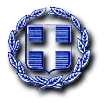 ΝΟΜΟΣ ΑΤΤΙΚΗΣΔΗΜΟΣ ΝΕΑΣ ΙΩΝΙΑΣ							ΔΗΜΟΤΙΚΗ ΕΠΙΤΡΟΠΗ					Αρ. Πράξης: 434ΑΠΟΣΠΑΣΜΑ ΑΠΟ ΤΑ ΠΡΑΚΤΙΚΑ Της ΣΥΝΕΔΡΙΑΣΗΣΤης ΔΗΜΟΤΙΚΗΣ ΕΠΙΤΡΟΠΗΣΣτη  Νέα Ιωνία, σήμερα ΤΕΤΑΡΤΗ 22 MAΪOY 2024 & ώρα 13:00 πραγματοποιήθηκε Συνεδρίαση της Δημοτικής Επιτροπής, στην αίθουσα συνεδριάσεων Δημοτικού Συμβουλίου, στο κτίριο του Δημαρχείου (Αγ. Γεωργίου 40), σύμφωνα με τις διατάξεις του άρθρ. 75 του Ν. 3852/2010, όπως αντικαταστάθηκε από το άρθρο 77 του Ν. 4555/18 και με τις διατάξεις του άρθρου 74Α του Ν. 3852/2010 όπως προστέθηκαν τα άρθρα 8 και 9 του Ν. 5056/2023.Οι δημοτικοί Σύμβουλοι-μέλη της Δημοτικής Επιτροπής προσκλήθηκαν, ύστερα από την υπ’ αριθμ.21ηΠρ./21ηΣυν./15071/17-5-2024 εμπρόθεσμη και νόμιμη πρόσκληση του Προέδρου. Η Δημοτική Επιτροπή συνεδρίασε  με νόμιμη απαρτία αποτελούμενη από τους κ.κ. 1) Σωτήριο Σκευοφύλαξ, Πρόεδρο, ορισθέντα με την υπ΄ αριθμ. 785/9404/28-3-2024 απόφαση Δημάρχου, 2)Ελισσάβετ Γεωργιάδου, τακτικό μέλος, 3) Γεώργιο Καρακώστα, τακτικό μέλος, 4) Μαρία-Ελισάβετ Κουλουριώτη, τακτικό μέλος, 5) Φώτιο Τσομπάνογλου, τακτικό μέλος, 6) Βασίλειο Σπηλιωτόπουλο, τακτικό μέλος, 7) Γεώργιο Στέφα, αναπληρωματικό μέλος και 8) Σοφία Ναϊσίδου, αναπληρωματικό μέλος.Δε συμμετείχαν οι δημοτικοί σύμβουλοι κ. Αγγελική Σακκαλόγλου -Αντιπρόεδρο, Στέργιος-Ελευθέριος Κοντοστέργιος και Βασίλης Χριστοδούλου, τακτικά μέλη, παρά το γεγονός ότι κλήθηκαν νόμιμα,  με την υπ’ αριθμ. 21ηΠρ./21ηΣυν./15071/17-5-2024 νόμιμη και εμπρόθεσμη πρόσκληση του Προέδρου. Κατά την έναρξη συζήτησης: του 2ου θέματος προσήλθε το τακτικό μέλος κ. Μαρία-Ελισάβετ Κουλουριώτη και του 5ου θέματος προσήλθε το τακτικό μέλος Ελισσάβετ Γεωργιάδου.Κατά την έναρξη συζήτησης: του 3ου θέματος αποχώρησε η κ. Ναϊσίδου Σοφία, αναπληρωματικό μέλος και του 7ου θέματος αποχώρησε ο κ. Φώτιος Τσομπάνογλου τακτικό μέλος.Αφού υπήρξε νόμιμη απαρτία κηρύσσεται η έναρξη της Συνεδρίασης από τον Πρόεδρο της Επιτροπής.Ο κ. Πρόεδρος ενημέρωσε το σώμα για το εκτός ημερήσιας διάταξης θέμα και αποφασίσθηκε ΟΜΟΦΩΝΑ από το σώμα να συζητηθεί.Ο κ. Πρόεδρος εισάγει το  1ο θέμα της ημερήσιας διάταξης που αφορά στην: Λήψη απόφασης περί έγκρισης ή μη του ενιαίου πρακτικού ηλεκτρονικής αποσφράγισης – ελέγχου Δικαιολογητικών Συμμετοχής –αξιολόγησης Τεχνικών & Οικονομικών Προσφορών του Ανοικτού Ηλεκτρονικού Διαγωνισμού «κάτω των ορίων»  για τη σύναψη δημόσιας σύμβασης με αντικείμενο την παροχή υπηρεσιών για την μεταφορά ατόμων για την κάλυψη των αναγκών της Διεύθυνσης Κοινωνικής Προστασίας  του Δήμου Νέας Ιωνίας, καθώς και ορισμός προσωρινού αναδόχου.Ακολούθως, ο Πρόεδρος διαβάζει την υπ’ αριθμ.15067/17-5-2024 εισήγηση από τη Διεύθυνση Οικονομικών Υπηρεσιών-Τμήμα Προμηθειών & Διαχείρισης Υλικού, στην οποία αναφέρονται τα εξής:Σχετικά με το ανωτέρω θέμα και έχοντας υπόψη:Τις διατάξεις του άρθρου 72 του ν. 3852/2010 «Νέα Αρχιτεκτονική της Αυτοδιοίκησης και της Αποκεντρωμένης Διοίκησης – Πρόγραμμα Καλλικράτης» (ΦΕΚ 87/τ.Α΄/07-06-2010), όπως τροποποιήθηκε και ισχύει με τίτλο: «Οικονομική Επιτροπή – Αρμοδιότητες» και κυρίως της παρ. 1 περ. (στ).Τις διατάξεις του άρθρου 26 του ν.5056/23 (ΦΕΚ 163/06.10.2023 τεύχος Α’), που αφορούν στην κατάργηση από 1-1-2024, μεταξύ άλλων, της Οικονομικής Επιτροπής και στην άσκηση των αρμοδιοτήτων της από τη Δημοτική Επιτροπή. Τις διατάξεις του άρθρου 74α του ν. 3852/2010 «Νέα Αρχιτεκτονική της Αυτοδιοίκησης και της Αποκεντρωμένης Διοίκησης – Πρόγραμμα Καλλικράτης», όπως αυτό  προστέθηκε από το άρθρο 9 του ν.5056/23 (ΦΕΚ 163/06.10.2023 τεύχος Α’) με τίτλο «Αρμοδιότητες της Δημοτικής Επιτροπής»Τις διατάξεις του ν. 4412/2016 «Δημόσιες Συμβάσεις Έργων, Προμηθειών και Υπηρεσιών (προσαρμογή στις Οδηγίες 2014/24/ΕΕ και 2014/25/ΕΕ)»,όπως έχουν τροποποιηθεί και ισχύουν σήμερα.Τις ισχύουσες διατάξεις του ν. 3463/2006, του ν. 4555/2018, του ν. 4782/2021 και των λοιπών νόμων, διαταγμάτων, αποφάσεων και εγκυκλίων, όπως αυτές ισχύουν σήμερα.Την αριθ. 4525/2024 μελέτη της Δ/νσης Κοινωνικής Προστασίας, η οποία αφορά στην παροχή υπηρεσιών για την μεταφορά ατόμων  για την κάλυψη των αναγκών της Διεύθυνσης Κοινωνικής Προστασίας  του Δήμου [cpv: 60172000-4 με τίτλο  «Ενοικίαση λεωφορείων και πούλμαν με οδηγό», εκτιμώμενης συνολικής δαπάνης ποσού ύψους 120.949,55€.Τις παρακάτω Αποφάσεις Ανάληψης Πολυετούς Υποχρέωσης (ΑΑΠΥ), οι οποίες αφού καταρτίσθηκαν και εγκρίθηκαν από τον Π.Ο.Υ (Προϊστάμενο Οικονομικών Υπηρεσιών), υπεγράφησαν από τη Δήμαρχο Νέας Ιωνίας, η οποία ενέκρινε τη δαπάνη και διέθεσε τη σχετική πίστωση σε βάρος των παρακάτω Κ.Α ως εξής:•	Για το Τμήμα 1, στον Κ.Α. 15.6413.0002 με τίτλο: «Μεταφορά μελών των ΚΑΠΗ» ποσού 18.209,95, για το έτος 2024 και ποσού 16.633,60 ως μελλοντική υποχρέωση για το έτος 2025, η αριθ. 204/20-02-2024 Α.Α.Π.Υ. Η εν λόγω Α.Α.Π.Υ, έλαβε αριθμό πρωτοκόλλου 5440/20-02-2024 και αφού βεβαιώθηκε η συνδρομή των προϋποθέσεων της παρ. 1α του άρθρου 4 του Π.Δ. 80/2016, καταχωρήθηκε στο Μητρώο Δεσμεύσεων του Δήμου έτους 2024 με α/α 2 και αναρτήθηκε στο πρόγραμμα «Διαύγεια», λαμβάνοντας ΑΔΑ: 6ΘΜ6ΩΚΥ-Λ3Ξ,•	Για το Τμήμα 2, στον Κ.Α. 15.6413.0002 με τίτλο: «Μεταφορά μελών των ΚΑΠΗ», ποσού 36.612,00 ευρώ για το έτος 2024, η αριθ. 205/20-02-2024 Α.Α.Υ. Η εν λόγω Α.Α.Υ, έλαβε αριθμό πρωτοκόλλου 5441/20-02-2024 και αφού βεβαιώθηκε η συνδρομή των προϋποθέσεων της παρ. 1α του άρθρου 4 του Π.Δ. 80/2016, καταχωρήθηκε στο Μητρώο Δεσμεύσεων του Δήμου έτους 2024 με α/α 3 και αναρτήθηκε στο πρόγραμμα «Διαύγεια», λαμβάνοντας ΑΔΑ: ΨΙΕΝΩΚΥ-3ΕΨ,•	Για το Τμήμα 3, στον K.A. 15.6483.0001 με τίτλο: «Έξοδα οργάνωσης και εκτέλεσης αθλητικών πολιτιστικών εκδηλώσεων στις κατασκηνώσεις (μεταφορά με πούλμαν)», ποσού 41.064,20 ευρώ για το έτος 2024, η αριθ. 206/20-02-2024 Α.Α.Υ. Η εν λόγω Α.Α.Υ, έλαβε αριθμό πρωτοκόλλου 5442/20-02-2024 και αφού βεβαιώθηκε η συνδρομή των προϋποθέσεων της παρ. 1α του άρθρου 4 του Π.Δ. 80/2016, καταχωρήθηκε στο Μητρώο Δεσμεύσεων του Δήμου έτους 2024 με α/α 1 και αναρτήθηκε στο πρόγραμμα «Διαύγεια», λαμβάνοντας ΑΔΑ: Ψ4Η0ΩΚΥ-ΒΨΙ,•	Για το Τμήμα 4, στον Κ.Α. 15.6413.0001 με τίτλο: «Μεταφορά μαθητών» ποσού 994,40 ευρώ για το έτος 2024 και 994,40 ευρώ ως μελλοντική υποχρέωση για το έτος 2025, η αριθ. 207/20-02-2024 Α.Α.Π.Υ. Η εν λόγω Α.Α.Π.Υ, έλαβε αριθμό πρωτοκόλλου 5443/20-02-2024 και αφού βεβαιώθηκε η συνδρομή των προϋποθέσεων της παρ. 1α του άρθρου 4 του Π.Δ. 80/2016, καταχωρήθηκε στο Μητρώο Δεσμεύσεων του Δήμου έτους 2024 με α/α 1 και αναρτήθηκε στο πρόγραμμα «Διαύγεια», λαμβάνοντας ΑΔΑ: ΨΦΘΑΩΚΥ-ΜΓ6,•	Για το Τμήμα 5, στον K.A 15.6413.0004 με τίτλο «Μεταφορές Αθλουμένων Ο.Π.Α.Ν» ποσού 768,40 ευρώ για το έτος 2024 και 768,40 ευρώ ως μελλοντική υποχρέωση για το έτος 2025, η αριθ. 208/20-02-2024 Α.Α.Π.Υ. Η εν λόγω Α.Α.Π.Υ, έλαβε αριθμό πρωτοκόλλου 5444/20-02-2024 και αφού βεβαιώθηκε η συνδρομή των προϋποθέσεων της παρ. 1α του άρθρου 4 του Π.Δ. 80/2016, καταχωρήθηκε στο Μητρώο Δεσμεύσεων του Δήμου έτους 2024 με α/α 1 και αναρτήθηκε στο πρόγραμμα «Διαύγεια», λαμβάνοντας ΑΔΑ: ΨΥΝ2ΩΚΥ-ΙΩ8,•	Για το Τμήμα 6, στον K.A. 15.6413.0007 με τίτλο «Μεταφορές μελών των πολιτιστικών τμημάτων του Ο.Π.Α.Ν» ποσού 960,50 ευρώ για το έτος 2024 και 960,50 ευρώ ως μελλοντική υποχρέωση για το έτος 2025, η αριθ. 209/20-02-2024 Α.Α.Π.Υ. Η εν λόγω Α.Α.Π.Υ, έλαβε αριθμό πρωτοκόλλου 5445/20-02-2024 και αφού βεβαιώθηκε η συνδρομή των προϋποθέσεων της παρ. 1α του άρθρου 4 του Π.Δ. 80/2016, καταχωρήθηκε στο Μητρώο Δεσμεύσεων του Δήμου έτους 2024 με α/α 1 και αναρτήθηκε στο πρόγραμμα «Διαύγεια», λαμβάνοντας ΑΔΑ: Ψ1ΒΡΩΚΥ-Ρ39,•	Για το Τμήμα 7, στον K.A.15.6413.0008 με τίτλο «Δαπάνες μεταφοράς παιδιών Δημοτικών Παιδικών Σταθμών» ποσού 1.491,60 ευρώ για το έτος 2024 και 1.491,60 ευρώ ως μελλοντική υποχρέωση για το έτος 2025, η αριθ. 210/20-02-2024 Α.Α.Π.Υ. Η εν λόγω Α.Α.Π.Υ, έλαβε αριθμό πρωτοκόλλου 5446/20-02-2024 και αφού βεβαιώθηκε η συνδρομή των προϋποθέσεων της παρ. 1α του άρθρου 4 του Π.Δ. 80/2016, καταχωρήθηκε στο Μητρώο Δεσμεύσεων του Δήμου έτους 2024 με α/α 1 και αναρτήθηκε στο πρόγραμμα «Διαύγεια», λαμβάνοντας ΑΔΑ: 6ΛΞ3ΩΚΥ-Ζ7Δ,Οι ανωτέρω Α.Α.Π.Υ στη συνέχεια καταχωρήθηκαν στο Κεντρικό Ηλεκτρονικό Μητρώο Δημοσίων Συμβάσεων [Κ.Η.Μ.ΔΗ.Σ] λαμβάνοντας ΑΔΑΜ: «24REQ014296099 2024-02-21» ως έγκριση του πρωτογενούς αιτήματος.Την αριθ. 298/16-04-2024 απόφαση της Δημοτικής Επιτροπής (ΑΔΑ: 6ΕΤΓΩΚΥ-Ο2Σ) περί έγκρισης: α) των τεχνικών προδιαγραφών και της αριθ. πρωτ. 4525/2024 μελέτης της Δ/νσης Κοινωνικής Προστασίας, στο σύνολό της β) της κατάρτισης των όρων της αριθ. πρωτ. 11812/17-04-2024 Διακήρυξης για τη σύναψη δημόσιας σύμβασης με αντικείμενο την παροχή υπηρεσιών για την μεταφορά ατόμων για την κάλυψη των αναγκών της Διεύθυνσης Κοινωνικής Προστασίας  του Δήμου Νέας Ιωνίας και  περί ορισμού επιτροπής ΔιαγωνισμούΤην αριθ. πρωτ. 11812/17-04-2024 Διακήρυξη για την παροχή υπηρεσιών για την μεταφορά ατόμων για την κάλυψη των αναγκών της Διεύθυνσης Κοινωνικής Προστασίας  του Δήμου Νέας Ιωνίας, η οποία δημοσιεύθηκε νομίμως και αναρτήθηκε στο Κεντρικό Ηλεκτρονικό Μητρώο Δημοσίων Συμβάσεων (Κ.Η.Μ.ΔΗ.Σ.) λαμβάνοντας Α.Δ.Α.Μ.: 24PROC014622777 και στην πλατφόρμα του Ε.Σ.Η.ΔΗ.Σ. λαμβάνοντας αύξοντα αριθμό Συστήματος:348737Την αριθ. πρωτ. 12064/19-04-2024  περίληψη διακήρυξης, η οποία καταχωρήθηκε στο πρόγραμμα «Διαύγεια» λαμβάνοντας ΑΔΑ: 9ΜΘΙΩΚΥ-ΒΗ1Το από 14/5/2024 ενιαίο πρακτικό ηλεκτρονικής αποσφράγισης και  αξιολόγησης των δικαιολογητικών συμμετοχής καθώς και των τεχνικών και οικονομικών προσφορών που συνέταξε η Επιτροπή Διενέργειας Διαγωνισμού και Αξιολόγησης Προσφορών, για την παροχή υπηρεσιών για την μεταφορά ατόμων για την κάλυψη των αναγκών της Διεύθυνσης Κοινωνικής Προστασίας  του Δήμου Νέας Ιωνίας. Το γεγονός ότι κριτήριο κατακύρωσης της σύμβασης αποτελεί η πλέον συμφέρουσα από οικονομική άποψη προσφοράς, αποκλειστικά βάσει της τιμής.Τις υποβληθείσες προσφορές των τριών (3) οικονομικών φορέων που συμμετείχαν στο διαγωνισμό, καθώς και τα λοιπά στοιχεία και δικαιολογητικά κάθε φακέλου.Την παρ. 2γ του άρθρου 100 του ν. 4412/2016, σύμφωνα με την οποία: «Μετά από την ολοκλήρωση της διαδικασίας των περ. α’ και β’, η αναθέτουσα αρχή, εφόσον εγκρίνει τα πρακτικά με απόφασή της, προσκαλεί εγγράφως τον πρώτο σε κατάταξη μειοδότη, στον οποίον πρόκειται να γίνει η κατακύρωση («προσωρινός ανάδοχος»), να υποβάλει τα δικαιολογητικά κατακύρωσης, σύμφωνα με όσα ορίζονται στο άρθρο 103, περί πρόσκλησης για υποβολή δικαιολογητικών. Η απόφαση έγκρισης των πρακτικών δεν κοινοποιείται στους προσφέροντες και ενσωματώνεται στην απόφαση κατακύρωσης. Η διαδικασία ελέγχου των δικαιολογητικών κατακύρωσης ολοκληρώνεται με τη σύνταξη πρακτικού από το αρμόδιο γνωμοδοτικό όργανο.Τα αποτελέσματα του ελέγχου των δικαιολογητικών κατακύρωσης, επικυρώνονται με την απόφαση κατακύρωσης του άρθρου 105 στην οποία ενσωματώνεται η απόφαση της περ. γ’.Μετά από την έκδοση και κοινοποίηση της απόφασης κατακύρωσης σύμφωνα με όσα ορίζονται στο άρθρο 105, οι προσφέροντες λαμβάνουν γνώση των λοιπών συμμετεχόντων στη διαδικασία και των στοιχείων που υποβλήθηκαν από αυτούς.Κατά της απόφασης κατακύρωσης χωρεί προδικαστική προσφυγή ενώπιον της ΑΕΠΠ σύμφωνα με όσα προβλέπονται στο Βιβλίο IV. Κατά της ανωτέρω απόφασης δεν επιτρέπεται η άσκηση άλλης διοικητικής προσφυγής.Το γεγονός ότι η επικείμενη απόφαση δεν κοινοποιείται στους προσφέροντες και ενσωματώνεται στην απόφαση κατακύρωσης που θα ακολουθήσει.ΚΑΤΟΠΙΝ ΤΩΝ ΑΝΩΤΕΡΩ, ΠΑΡΑΚΑΛΟΥΜΕ ΤΗΝ ΔΗΜΟΤΙΚΗ ΕΠΙΤΡΟΠΗ ΝΑ ΣΥΝΕΚΤΙΜΗΣΕΙ ΟΛΑ ΤΑ ΠΑΡΑΠΑΝΩ ΔΙΑΛΑΜΒΑΝΟΜΕΝΑ ΚΑΙ ΝΑ ΠΡΟΧΩΡΗΣΕΙ ΣΤΗ ΛΗΨΗ ΣΧΕΤΙΚΗΣ ΑΠΟΦΑΣΗΣ, ΜΕ ΤΗΝ ΟΠΟΙΑ ΝΑ: 1 Εγκρίνει ή μη το από 14/5/2024 πρακτικό ηλεκτρονικής αποσφράγισης και  αξιολόγησης των δικαιολογητικών συμμετοχής καθώς και των τεχνικών και οικονομικών προσφορών που συνέταξε η Επιτροπή Διενέργειας Διαγωνισμού και Αξιολόγησης Προσφορών, για την παροχή υπηρεσιών για την μεταφορά ατόμων για την κάλυψη των αναγκών της Διεύθυνσης Κοινωνικής Προστασίας  του Δήμου Νέας Ιωνίας  βάσει του οποίου:Για το Τμήμα 1 (Μεταφορά μελών των Κ.Α.Π.Η. σε ημερήσιες εκδρομές, συνεστιάσεις και θεατρικές παραστάσεις) έγιναν αποδεκτές οι προσφορές των παρακάτω δύο (2) οικονομικών φορέων:Για το Τμήμα 2 (Μεταφορά μελών των Κ.Α.Π.Η. σε θαλάσσια μπάνια) έγιναν αποδεκτές οι προσφορές των παρακάτω τριών (3) οικονομικών φορέων:Για τα Τμήματα 3 έως 7 έγινε αποδεκτή η μοναδική υποβληθείσα οικονομική προσφορά του παρακάτω οικονομικού φορέα με την επωνυμία AXOS TRAVEL IKE ως εξής:ΔΙΟΤΙ:α) προσκόμισαν τόσο σε ηλεκτρονική όσο και σε έντυπη μορφή το σύνολο των απαιτούμενων δικαιολογητικών β) η Τεχνική τους Προσφορά ανταποκρίνεται πλήρως στις απαιτήσεις της αριθ. πρωτ. 4525/2024 μελέτης της Δ/νσης Κοινωνικής Προστασίας και γ) πληρούν εξ’ ολοκλήρου τους όρους της υπ’ αριθ. 11812/17-04-2024 Διακήρυξης.2. Ορίσει ή μη, ως προσωρινό ανάδοχο για το σύνολο της παροχής υπηρεσιών για την μεταφορά ατόμων για την κάλυψη των αναγκών της Διεύθυνσης Κοινωνικής Προστασίας του Δήμου, τον οικονομικό φορέα με την επωνυμία «AXOS TRAVEL IKE» με το διακριτικό τίτλο  «AXOS TRAVEL», (ΑΦΜ: 093488875 & Δ.Ο.Υ.: ΙΓ’ ΑΘΗΝΩΝ), που εδρεύει στην Αθήνα, επί της Πλατείας Κανάρη, αρ. 2, Τ.Κ  11361 (τηλ. 2108611454 & email:info@ axos-travel.gr), έναντι του ποσού κατακύρωσης των εκατόν δύο χιλιάδων διακοσίων ογδόντα δύο ευρώ και πενήντα λεπτών (102.282,50€), μη συμπεριλαμβανομένου Φ.Π.Α. 13%, ήτοι συνολικού ποσού κατακύρωσης των εκατόν δεκαπέντε χιλιάδων πεντακοσίων εβδομήντα εννέα ευρώ και είκοσι τριών λεπτών (115.579,23€) και για τα επτά (7) Τμήματα της σχετικής διακήρυξης ως εξής:ΔΙΟΤΙ:α) η προσφορά του είναι πλήρης, σύμφωνη με τους όρους της αριθ. πρωτ. 11812/17-04-2024 Διακήρυξης του Δήμου Νέας Ιωνίας, β) δεν παρουσιάζει ουσιώδεις αποκλίσεις από τις τεχνικές προδιαγραφές της αριθ. πρωτ. 4525/2024 μελέτη της Δ/νσης Κοινωνικής Προστασίας και γ) προσέφερε την πλέον συμφέρουσα από οικονομικής άποψης προσφορά, αποκλειστικά βάσει της τιμής (κριτήριο κατακύρωσης της σύμβασης) ανά Τμήμα ως ανωτέρω.Κατόπιν ο πρόεδρος ενημερώνει τα παρόντα μέλη για το 1ο πρακτικό της Επιτροπής Διαγωνισμού το οποίο έχει ως εξής:1ο Π  Ρ  Α  Κ  Τ  Ι  Κ  Ο       Στη  Νέα  Ιωνία  και  στο Δημοτικό  Κατάστημα, σήμερα  Τρίτη  14/5/2024 και ώρα 14:00, συνήλθε  σε δημόσια συνεδρίαση η αρμόδια επιτροπή Διενέργειας ανοιχτού ηλεκτρονικού διαγωνισμού,  που συγκροτήθηκε με την με αριθμό 298 – 16/4/2024 πράξη της Οικονομικής Επιτροπής, προκειμένου να προβεί στην ηλεκτρονική αποσφράγιση και αξιολόγηση των προσφορών που κατατέθηκαν στο πλαίσιο διενέργειας του ανοικτού ηλεκτρονικού διαγωνισμού «κάτω των ορίων» για την   Παροχή υπηρεσιών μεταφοράς ατόμων για την κάλυψη των αναγκών  της Διεύθυνσης Κοινωνικής Προστασίας του Δήμου Νέας Ιωνίας   (Αριθ. Διακ. 11812 – 17/4/2024) η οποία έλαβε τον 348737 αριθμό συστήματος ΕΣΗΔΗΣ, δημοσιεύθηκε νομίμως και αναρτήθηκε στο Κεντρικό Ηλεκτρονικό Μητρώο Δημοσίων Συμβάσεων, λαμβάνοντας ΑΔΑΜ 24PROC014622777.Στη συνεδρίαση της επιτροπής, που είχε απαρτία, παρέστησαν οι εξής:Η καταληκτική ημερομηνία υποβολής των προσφορών ήταν σύμφωνα με τη διακήρυξη η 9/5/2024 και ώρα 15:00:00 και η ημερομηνία ηλεκτρονικής αποσφράγισης των προσφορών  είναι η 16/5/2024 και ώρα 11:00:00.1. Προκειμένου να προβεί στην ηλεκτρονική αποσφράγιση των προσφορών, η Επιτροπή συνδέθηκε στο ΕΣΗΔΗΣ με τα διαπιστευτήρια της (όνομα χρήστη και κρυφό προσωπικό κωδικό πρόσβασης), επέλεξε τον ηλεκτρονικό διαγωνισμό με αριθμό συστήματος τον αριθ.348737 και διαπίστωσε αφενός ότι ο διαγωνισμός ήταν χαρακτηρισμένος από το σύστημα ως «κλειδωμένος» και αφετέρου ότι είχαν υποβληθεί εμπρόθεσμα στο διαγωνισμό προσφορές.Η Επιτροπή επισημαίνει ότι μέχρι το στάδιο αυτό της διαδικασίας δεν ήταν δυνατή η πρόσβαση στο περιεχόμενό των προσφορών. 2. Στη συνέχεια τα μέλη της Επιτροπής που διαθέτουν τους απαραίτητους κωδικούς για την αποσφράγιση των προσφορών καταχώρισαν διαδοχικά σε ειδική φόρμα του συστήματος τα διαπιστευτήρια τους (όνομα χρήστη και κρυφό προσωπικό κωδικό πρόσβασης), προκειμένου να αποσφραγισθούν οι προσφορές. 3. Αμέσως μετά την παραπάνω διαδικασία οι προσφορές αποσφραγίσθηκαν και συγκεκριμένα αποσφραγίσθηκαν οι υποφάκελοι «Δικαιολογητικά συμμετοχής – Τεχνική προσφορά» και «Οικονομικές προσφορές» με αποτέλεσμα να είναι δυνατή πλέον η πρόσβαση στο περιεχόμενο τους. 4. Μετά την αποσφράγιση των ανωτέρω φακέλων, η Επιτροπή Διαγωνισμού εξέτασε την προσκόμιση της εγγύησης συμμετοχής, σύμφωνα με την παράγραφο 1 του άρθρου 72 και διαπίστωσε ότι όλοι οι συμμετέχοντες υπέβαλαν εγγύηση συμμετοχής, είτε ηλεκτρονικής έκδοσης, μέχρι την καταληκτική ημερομηνία υποβολής προσφορών, είτε έντυπη εγγύηση συμμετοχής προσκομίζοντας το πρωτότυπό της, μέχρι την ημερομηνία και ώρα αποσφράγισης του διαγωνισμού, κατά το άρθρο 3.1.2.1 της διακήρυξης.5. Στη συνέχεια η Επιτροπή Διαγωνισμού επικοινώνησε τηλεφωνικά με τους φορείς που φέρονται να έχουν εκδώσει τις εγγυητικές επιστολές, που κατέθεσαν οι υπόλοιποι συμμετέχοντες και διαπίστωσε την εγκυρότητά τους.6.  Συγκεκριμένα στο διαγωνισμό υποβλήθηκαν οι κάτωθι προσφορές, όπως εμφανίζονται στο σύστημα του ΕΣΗΔΗΣ:Η επιτροπή στη συνέχεια κατέγραψε τους φακέλους με τις προσφορές που κατατέθηκαν στο πρωτόκολλο του Δήμου, οι οποίες είναι οι εξής:7. Μετά την ηλεκτρονική αποσφράγιση των προσφορών, η Επιτροπή διεπίστωσε ότι οι προσφορές είχαν λάβει από το σύστημα, τους παρακάτω αναφερόμενους μοναδικούς αριθμούς συστήματος:Στη συνέχεια η Επιτροπή προέβη σε έλεγχο του περιεχομένου του ηλεκτρονικού φακέλου «Δικαιολογητικά συμμετοχής – Τεχνική προσφορά» που είχαν υποβάλει οι συμμετέχοντες. Οι διαγωνιζόμενοι και τα δικαιολογητικά που υπέβαλλαν, είναι τα εξής:8. Σύμφωνα με το άρθρο 2.4.2.5 της διακήρυξης, έως την ημέρα και ώρα αποσφράγισης των προσφορών προσκομίζονται με ευθύνη του οικονομικού φορέα στην αναθέτουσα αρχή, σε έντυπη μορφή και σε κλειστό-ούς φάκελο-ους, στον οποίο αναγράφεται ο αποστολέας και ως παραλήπτης η Επιτροπή Διαγωνισμού του παρόντος διαγωνισμού, τα στοιχεία της ηλεκτρονικής προσφοράς του, τα οποία απαιτείται να προσκομισθούν σε πρωτότυπη μορφή. Τέτοια στοιχεία και δικαιολογητικά ενδεικτικά είναι :α) η πρωτότυπη εγγυητική επιστολή συμμετοχής, πλην των περιπτώσεων που αυτή εκδίδεται ηλεκτρονικά, άλλως η προσφορά απορρίπτεται ως απαράδεκτη,β) αυτά που δεν υπάγονται στις διατάξεις του άρθρου 11 παρ. 2 του ν. 2690/1999, γ) ιδιωτικά έγγραφα τα οποία δεν  έχουν επικυρωθεί από δικηγόρο ή δεν φέρουν θεώρηση από υπηρεσίες και φορείς της περίπτωσης α της παρ. 2 του άρθρου 11 του ν. 2690/1999 ή δεν συνοδεύονται από υπεύθυνη δήλωση για την ακρίβειά τους, καθώς καιδ) τα αλλοδαπά δημόσια έντυπα έγγραφα που φέρουν την επισημείωση της Χάγης (Apostille), ή προξενική θεώρηση και δεν έχουν επικυρωθεί  από δικηγόρο. Σε περίπτωση μη υποβολής ενός ή περισσότερων από τα ως άνω στοιχεία και δικαιολογητικά που υποβάλλονται σε έντυπη μορφή, πλην της πρωτότυπης εγγύησης συμμετοχής, η αναθέτουσα αρχή δύναται να ζητήσει τη συμπλήρωση και υποβολή τους, σύμφωνα με το άρθρο 102 του ν. 4412/2016.Σύμφωνα με το ανωτέρω άρθρο της διακήρυξης, οι οικονομικοί φορείς κατέθεσαν στο πρωτόκολλο του Δήμου, λαμβάνοντας αριθμό πρωτοκόλλου, τους παρακάτω φακέλους, οι οποίοι παραδόθηκαν ενσφράγιστοι στην Επιτροπή, κατά την έναρξη της διαδικασίας: Συνεπώς, ο αντίστοιχος ενσφράγιστος φάκελος, υποβλήθηκε εμπροθέσμως και νομοτύπως από τους συμμετέχοντες, σύμφωνα με τα οριζόμενα στη διακήρυξη. 9. Από τον έλεγχο των δικαιολογητικών προέκυψε ότι και οι οικονομικοί φορείς που συμμετείχαν, υπέβαλαν σωστά όλα τα απαραίτητα δικαιολογητικά βάση της Διακήρυξης του οικείου Διαγωνισμού.10. Ακολούθως, η Επιτροπή αποσφράγισε τους φακέλους, που κατατέθηκαν στο πρωτόκολλο της υπηρεσίας, μονογράφησαν δε και σφραγίστηκαν από την Επιτροπή όλα τα δικαιολογητικά που υποβλήθηκαν, ανά φύλλο.Τα δικαιολογητικά που υπέβαλαν οι διαγωνιζόμενοι με ενσφράγιστο φάκελο, είναι τα εξής:Από τον έλεγχο των δικαιολογητικών προέκυψε ότι και οι οικονομικοί φορείς που συμμετείχαν, υπέβαλαν σωστά όλα τα απαραίτητα δικαιολογητικά βάση της Διακήρυξης του οικείου Διαγωνισμού.11. Η Επιτροπή προχώρησε στην αξιολόγηση των τεχνικών προσφορών. Συγκεκριμένα και οι τρεις προσφορές των ως άνω οικονομικών φορέων, είναι σύμφωνες με τους όρους της Διακήρυξης και γίνονται αποδεκτές.Στη συνέχεια η Επιτροπή αποσφράγισε τις οικονομικές προσφορές οι οποίες είναι οι παρακάτω. Υπεβλήθησαν προσφορές και για τα επτά  Τμήματα του διαγωνισμού. Για το 1ο τμήμα της μελέτης (Μεταφορά μελών ΚΑΠΗ σε ημερήσιες εκδρομές, συνεστιάσεις , περιπάτους και θεατρικές παραστάσεις).Για το  2ο τμήμα της μελέτης (Μεταφορά μελών των ΚΑΠΗ σε θαλάσσια μπάνια).Για το 3ο τμήμα της μελέτης (Μετακινήσεις κατασκηνωτών και προσωπικού της Δημοτικής Κατασκήνωσης, παραμονή πούλμαν με οδηγούς, θαλάσσια μπάνια, εσωτερικές μετακινήσεις μελών Κ.Α.Π.Η., μεταφορά φιλοξενούμενων (παιδιά από αδελφοποιημένους Δήμους και εθελοντές του Δήμου.)Για το 4ο τμήμα της μελέτης μεταφορά μαθητών σχολείων σε παρελάσεις εκδηλώσεις και δράσεις.Για το 5ο τμήμα της μελέτης μεταφορά αθλουμένων του ΔήμουΓια το 6ο τμήμα της μελέτης μεταφορά μελών των πολιτιστικών τμημάτων του ΔήμουΓια το 7ο τμήμα της μελέτης μεταφορά παιδιών που φιλοξενούνται στου Δημοτικούς παιδικούς σταθμούς.Όλες οι υποβληθείσες οικονομικές προσφορές κρίνονται αποδεκτές, καθώς είναι σύμφωνες με τους όρους της διακήρυξης. Όπως προκύπτει από τους κατωτέρω πίνακες, η κατάταξη των προσφορών με κριτήριο την πλέον συμφέρουσα από οικονομική άποψη προσφορά μόνο βάσει τιμής είναι η εξής:1ο τμήμα της μελέτης (Μεταφορά μελών ΚΑΠΗ σε ημερήσιες εκδρομές, συνεστιάσεις , περιπάτους και θεατρικές παραστάσεις).2ο τμήμα της μελέτης (Μεταφορά μελών των ΚΑΠΗ σε θαλάσσια μπάνια).3ο τμήμα της μελέτης (Μετακινήσεις κατασκηνωτών και προσωπικού της Δημοτικής Κατασκήνωσης, παραμονή πούλμαν με οδηγούς, θαλάσσια μπάνια, εσωτερικές μετακινήσεις μελών Κ.Α.Π.Η., μεταφορά φιλοξενούμενων (παιδιά από αδελφοποιημένους Δήμους και εθελοντές του Δήμου.)Για το 4ο τμήμα της μελέτης μεταφορά μαθητών σχολείων σε παρελάσεις εκδηλώσεις και δράσεις.Για το 5ο τμήμα της μελέτης μεταφορά αθλουμένων του ΔήμουΓια το 6ο τμήμα της μελέτης μεταφορά μελών των πολιτιστικών τμημάτων του ΔήμουΓια το 7ο τμήμα της μελέτης μεταφορά παιδιών που φιλοξενούνται στου Δημοτικούς παιδικούς σταθμούς.Όλες οι υποβληθείσες οικονομικές προσφορές κρίνονται αποδεκτές, καθώς είναι σύμφωνες με τους όρους της διακήρυξης. Συνεπώς, η χαμηλότερη οικονομική προσφορά σε όλα τα τμήματα είναι του AXOS TRAVEL  IKE, η οποία ανέρχεται στο ποσό 115.579,23 (με ΦΠΑ 13%), η οποία αναλύεται ως εξής:Η επιτροπή λαμβάνοντας υπόψη:1. την υπ’ αριθ. 11812 – 17/4/2024Διακήρυξη του Δημάρχου 2. τις υποβληθείσες προσφορές3. τις διατάξεις του Ν.4412/20164. Για την παρούσα διαδικασία έχουν εκδοθεί οι κατωτέρω δημοσιονομικές πράξεις: • Η με αριθ. πρωτ. 5004/16-02-2024 βεβαίωση του Π.Ο.Υ. περί έκδοσης απόφασης έγκρισης πολυετούς υποχρέωσης. • Η με αρ. πρωτ. 452/5125/16-02-2024 απόφαση Δημάρχου (ΑΔΑ:93ΜΚΩΚΥ-ΡΑ9) περί έγκρισης ανάληψης πολυετούς υποχρέωσης, • Το με αρ. πρωτ. 5299/19-02-2024 τεκμηριωμένο αίτημα του Δημάρχου. Καθώς και οι εξής Αποφάσεις Ανάληψης Υποχρεώσεων: - Για το Τμήμα 1, η 204/20-02-2024 Απόφαση Ανάληψης Πολυετούς Υποχρέωσης ύψους 18.209,95 ευρώ, για το έτος 2024 και ποσού 16.633,60 ευρώ ως μελλοντική υποχρέωση για το έτος 2025, η οποία αφού καταρτίσθηκε από τον Π.Ο.Υ και συντάχθηκε επ’ αυτής η βεβαίωση της παρ. 2 του άρθρου 3 του Π.Δ. 80/2016, καταχωρίσθηκε στα λογιστικά βιβλία και δεσμεύθηκε η αντίστοιχη πίστωση στο Σελίδα 6 πληροφοριακό σύστημα. Στη συνέχεια, αφού υπεγράφη από τον διατάκτη (Δήμαρχο) που ενέκρινε τη δαπάνη και διέθεσε τη σχετική πίστωση σε βάρος του Κ.Α. 15.6413.0002 με τίτλο «Μεταφορά μελών των ΚΑΠΗ», έλαβε αριθμό πρωτ.: 5440/20-02-2024 καταχωρίσθηκε με α/α 2 στο Μητρώο Δεσμεύσεων έτους 2024 και αναρτήθηκε στο διαδίκτυο (Πρόγραμμα Διαύγεια) λαμβάνοντας ΑΔΑ:6ΘΜ6ΩΚΥ-Λ3Ξ. - Για το Τμήμα 2, η 205/20-02-2024 Απόφαση Ανάληψης Υποχρέωσης ύψους 36.612,00 ευρώ για το έτος 2024, η οποία αφού καταρτίσθηκε από τον Π.Ο.Υ και συντάχθηκε επ’ αυτής η βεβαίωση της παρ. 2 του άρθρου 3 του Π.Δ. 80/2016, καταχωρίσθηκε στα λογιστικά βιβλία και δεσμεύθηκε η αντίστοιχη πίστωση στο πληροφοριακό σύστημα. Στη συνέχεια, αφού υπεγράφη από τον διατάκτη (Δήμαρχο) που ενέκρινε τη δαπάνη και διέθεσε τη σχετική πίστωση σε βάρος του Κ.Α. 15.6413.0002 με τίτλο ««Μεταφορά μελών των ΚΑΠΗ»», έλαβε αριθμό πρωτ.: 5441/20-02-2024 καταχωρίσθηκε με α/α 3 στο Μητρώο Δεσμεύσεων έτους 2024 και αναρτήθηκε στο διαδίκτυο (Πρόγραμμα Διαύγεια) λαμβάνοντας ΑΔΑ:ΨΙΕΝΩΚΥ-3ΕΨ. - Για το Τμήμα 3, η 206/20-02-2024 Απόφαση Ανάληψης Υποχρέωσης ύψους 41.064,20 ευρώ για το έτος 2024, η οποία αφού καταρτίσθηκε από τον Π.Ο.Υ και συντάχθηκε επ’ αυτής η βεβαίωση της παρ. 2 του άρθρου 3 του Π.Δ. 80/2016, καταχωρίσθηκε στα λογιστικά βιβλία και δεσμεύθηκε η αντίστοιχη πίστωση στο πληροφοριακό σύστημα. Στη συνέχεια, αφού υπεγράφη από τον διατάκτη (Δήμαρχο) που ενέκρινε τη δαπάνη και διέθεσε τη σχετική πίστωση σε βάρος του Κ.Α. 15.6483.0001 με τίτλο «Έξοδα οργάνωσης και εκτέλεσης αθλητικών πολιτιστικών εκδηλώσεων στις κατασκηνώσεις (μεταφορά με πούλμαν», έλαβε αριθμό πρωτ.: 5442/20-02-2024 καταχωρίσθηκε με α/α 1 στο Μητρώο Δεσμεύσεων έτους 2024 και αναρτήθηκε στο διαδίκτυο (Πρόγραμμα Διαύγεια) λαμβάνοντας ΑΔΑ: Ψ4Η0ΩΚΥ-ΒΨΙ. - Για το Τμήμα 4, η 207/20-02-2024 Απόφαση Ανάληψης Πολυετούς Υποχρέωσης ύψους 994,40 ευρώ για το έτος 2024 και 994,40 ευρώ ως μελλοντική υποχρέωση για το έτος 2025, η οποία αφού καταρτίσθηκε από τον Π.Ο.Υ και συντάχθηκε επ’ αυτής η βεβαίωση της παρ. 2 του άρθρου 3 του Π.Δ. 80/2016, καταχωρίσθηκε στα λογιστικά βιβλία και δεσμεύθηκε η αντίστοιχη πίστωση στο πληροφοριακό σύστημα. Στη συνέχεια, αφού υπεγράφη από τον διατάκτη (Δήμαρχο) που ενέκρινε τη δαπάνη και διέθεσε τη σχετική πίστωση σε βάρος του Κ.Α. 15.6413.0001 με τίτλο «Μεταφορά μαθητών», έλαβε αριθμό πρωτ.: 5443/20-02-2024 καταχωρίσθηκε με α/α 1 στο Μητρώο Δεσμεύσεων έτους 2024 και αναρτήθηκε στο διαδίκτυο (Πρόγραμμα Διαύγεια) λαμβάνοντας ΑΔΑ: ΨΦΘΑΩΚΥ-ΜΓ6. - Για το Τμήμα 5, η 208/20-02-2024 Απόφαση Ανάληψης Πολυετούς Υποχρέωσης ύψους 768,40 ευρώ για το έτος 2024 και 768,40 ευρώ ως μελλοντική υποχρέωση για το έτος 2025, η οποία αφού καταρτίσθηκε από τον Π.Ο.Υ και συντάχθηκε επ’ αυτής η βεβαίωση της παρ. 2 του άρθρου 3 του Π.Δ. 80/2016, καταχωρίσθηκε στα λογιστικά βιβλία και δεσμεύθηκε η αντίστοιχη πίστωση στο πληροφοριακό σύστημα. Στη συνέχεια, αφού υπεγράφη από τον διατάκτη (Δήμαρχο) που ενέκρινε τη δαπάνη και διέθεσε τη σχετική πίστωση σε βάρος του Κ.Α. 15.6413.0004 με τίτλο «Μεταφορές Αθλουμένων Ο.Π.Α.Ν», έλαβε αριθμό πρωτ.: 5444/20-02-2024, καταχωρίσθηκε με α/α 1 στο Μητρώο Δεσμεύσεων έτους 2024 και αναρτήθηκε στο διαδίκτυο (Πρόγραμμα Διαύγεια) λαμβάνοντας ΑΔΑ: ΨΥΝ2ΩΚΥ-ΙΩ8. - Για το Τμήμα 6, η 209/20-02-2024 Απόφαση Ανάληψης Πολυετούς Υποχρέωσης ύψους 960,50 ευρώ για το έτος 2024 και 960,50 ευρώ ως μελλοντική υποχρέωση για το έτος 2025, η οποία αφού καταρτίσθηκε από τον Π.Ο.Υ και συντάχθηκε επ’ αυτής η βεβαίωση της παρ. 2 του άρθρου 3 του Π.Δ. 80/2016, καταχωρίσθηκε στα λογιστικά βιβλία και δεσμεύθηκε η αντίστοιχη πίστωση στο πληροφοριακό σύστημα. Στη συνέχεια, αφού υπεγράφη από τον διατάκτη (Δήμαρχο) που ενέκρινε τη δαπάνη και διέθεσε τη σχετική πίστωση σε βάρος του Κ.Α. 15.6413.0007 με τίτλο «Μεταφορές μελών των πολιτιστικών τμημάτων του Ο.Π.Α.Ν», έλαβε αριθμό πρωτ.: 5445/20-02-2024, καταχωρίσθηκε με α/α 1 στο Μητρώο Δεσμεύσεων έτους 2023 και αναρτήθηκε στο διαδίκτυο (Πρόγραμμα Διαύγεια) λαμβάνοντας ΑΔΑ: Ψ1ΒΡΩΚΥ-Ρ39. - Για το Τμήμα 7, η 210/20-02-2024 Απόφαση Ανάληψης Πολυετούς Υποχρέωσης ύψους 1.491,60 ευρώ για το έτος 2024 και 1.491,60 ευρώ ως μελλοντική υποχρέωση για το έτος 2025, η οποία αφού καταρτίσθηκε από τον Π.Ο.Υ και συντάχθηκε επ’ αυτής η βεβαίωση της παρ. 2 του άρθρου 3 του Π.Δ. 80/2016, καταχωρίσθηκε στα λογιστικά βιβλία και δεσμεύθηκε η αντίστοιχη πίστωση στο πληροφοριακό σύστημα. Στη συνέχεια, αφού υπεγράφη από τον διατάκτη (Δήμαρχο) που ενέκρινε τη δαπάνη και διέθεσε τη σχετική πίστωση σε βάρος του Κ.Α. 15.6413.0008 με τίτλο «Δαπάνες μεταφοράς παιδιών Δημοτικών Παιδικών Σταθμών», έλαβε αριθμό πρωτ.: 5446/20-02-2024, καταχωρίσθηκε με α/α 1 στο Μητρώο Σελίδα 7 Δεσμεύσεων έτους 2024 και αναρτήθηκε στο διαδίκτυο (Πρόγραμμα Διαύγεια) λαμβάνοντας ΑΔΑ: 6ΛΞ3ΩΚΥ-Ζ7Δ. Οι ανωτέρω Α.Α.Π.Υ και Α.Α.Υ. στη συνέχεια καταχωρήθηκαν στο Κεντρικό Ηλεκτρονικό Μητρώο Δημοσίων Συμβάσεων [Κ.Η.Μ.ΔΗ.Σ] λαμβάνοντας ΑΔΑΜ: «24REQ014296099 2024-02-21» ως έγκριση του πρωτογενούς αιτήματος.Τη χαμηλότερη οικονομική προσφορά σε όλα τα τμήματα του AXOS TRAVEL  IKE, η οποία ανέρχεται στο ποσό των  102282,50 χωρίς ΦΠΑ και στο ποσό των  115.579,23 μετά φόρου 13%. Ομόφωνα γνωμοδοτεί προς τη Δημοτική  επιτροπή:Την ανάδειξη του οικονομικού φορέα με την επωνυμία «AXOS TRAVEL  IKE» με το διακριτικό τίτλο  «AXOS TRAVEL»  ως προσωρινού αναδόχου για το σύνολο της παροχής υπηρεσιών για την μεταφορά ατόμων για την κάλυψη των αναγκών της Διεύθυνσης Κοινωνικής Προστασίας του Δήμου διότι  η προσφορά του είναι πλήρης, σύμφωνη με τους όρους της διακήρυξης και τις τεχνικές προδιαγραφές της σχετικής μελέτης και προσφέρει τη χαμηλότερη τιμή ανά τμήμα.Για διαπίστωση των άνω, συντάχθηκε το παρόν πρακτικό σε τρία (3) γνήσια, όμοια, πρωτότυπα, τα οποία αφού αναγνώσθηκαν και βεβαιώθηκαν, υπεγράφησαν από τη Επιτροπή, η οποία στη συνέχεια διαβίβασε το φάκελο του διαγωνισμού, συνοδευόμενο από το παρόν πρακτικό, στο Τμήμα Προμηθειών & Διαχείρισης Υλικού του Δήμου προκειμένου να μεριμνήσει για τη συνέχιση της διαγωνιστικής διαδικασίαςΓια διαπίστωση των άνω, συντάχθηκε το παρόν πρακτικό, το οποίο αφού αναγνώσθηκε και βεβαιώθηκε, υπογράφεται.Η ΕΠΙΤΡΟΠΗ ΔΙΕΝΕΡΓΕΙΑΣΔΙΑΓΩΝΙΣΜΟΥ ΚΑΙ ΑΞΙΟΛΟΓΗΣΗΣ ΠΡΟΣΦΟΡΩΝ                    Α μέλος                                  Β μέλος                                            Γ μέλοςΜιχαήλ  Σουρμελής             Γεώργιος  Παντελεάκης                  Σταύρος ΚυρανάκηςΤέλος διεξάγονται συζητήσεις και εκφράζονται απόψεις, όπως αυτές καταγράφονται στα απομαγνητοφωνημένα πρακτικά. Η ΔΗΜΟΤΙΚΗ ΕΠΙΤΡΟΠΗΑφού άκουσε τον  ΠρόεδροΑφού έλαβε υπόψη της την υπ’ αριθμ.15067/2024 εισήγηση ,Τις διατάξεις που αναφέρονται στην με αρ. πρωτ.15067/2024 εισήγηση,το από 14/5/2024 πρακτικό ηλεκτρονικής αποσφράγισης και  αξιολόγησης των δικαιολογητικών συμμετοχής καθώς και των τεχνικών και οικονομικών προσφορών που συνέταξε η Επιτροπή Διενέργειας Διαγωνισμού και Αξιολόγησης ΠροσφορώνΑΠΟΦΑΣΙΖΕΙ ΟΜΟΦΩΝΑ(Επί παρόντων ΕΞΙ (6) μελών - και υπαρχούσης πραγματικής απαρτίας)1 Εγκρίνει το από 14/5/2024 πρακτικό ηλεκτρονικής αποσφράγισης και  αξιολόγησης των δικαιολογητικών συμμετοχής καθώς και των τεχνικών και οικονομικών προσφορών που συνέταξε η Επιτροπή Διενέργειας Διαγωνισμού και Αξιολόγησης Προσφορών, για την παροχή υπηρεσιών για την μεταφορά ατόμων για την κάλυψη των αναγκών της Διεύθυνσης Κοινωνικής Προστασίας  του Δήμου Νέας Ιωνίας  βάσει του οποίου:Για το Τμήμα 1 (Μεταφορά μελών των Κ.Α.Π.Η. σε ημερήσιες εκδρομές, συνεστιάσεις και θεατρικές παραστάσεις) έγιναν αποδεκτές οι προσφορές των παρακάτω δύο (2) οικονομικών φορέων:Για το Τμήμα 2 (Μεταφορά μελών των Κ.Α.Π.Η. σε θαλάσσια μπάνια) έγιναν αποδεκτές οι προσφορές των παρακάτω τριών (3) οικονομικών φορέων:Για τα Τμήματα 3 έως 7 έγινε αποδεκτή η μοναδική υποβληθείσα οικονομική προσφορά του παρακάτω οικονομικού φορέα με την επωνυμία AXOS TRAVEL IKE ως εξής:ΔΙΟΤΙ:α) προσκόμισαν τόσο σε ηλεκτρονική όσο και σε έντυπη μορφή το σύνολο των απαιτούμενων δικαιολογητικών β) η Τεχνική τους Προσφορά ανταποκρίνεται πλήρως στις απαιτήσεις της αριθ. πρωτ. 4525/2024 μελέτης της Δ/νσης Κοινωνικής Προστασίας και γ) πληρούν εξ’ ολοκλήρου τους όρους της υπ’ αριθ. 11812/17-04-2024 Διακήρυξης.2. Ορίζει, ως προσωρινό ανάδοχο για το σύνολο της παροχής υπηρεσιών για την μεταφορά ατόμων για την κάλυψη των αναγκών της Διεύθυνσης Κοινωνικής Προστασίας του Δήμου, τον οικονομικό φορέα με την επωνυμία «AXOS TRAVEL IKE» με το διακριτικό τίτλο  «AXOS TRAVEL», (ΑΦΜ: 093488875 & Δ.Ο.Υ.: ΙΓ’ ΑΘΗΝΩΝ), που εδρεύει στην Αθήνα, επί της Πλατείας Κανάρη, αρ. 2, Τ.Κ  11361 (τηλ. 2108611454 & email:info@ axos-travel.gr), έναντι του ποσού κατακύρωσης των εκατόν δύο χιλιάδων διακοσίων ογδόντα δύο ευρώ και πενήντα λεπτών (102.282,50€), μη συμπεριλαμβανομένου Φ.Π.Α. 13%, ήτοι συνολικού ποσού κατακύρωσης των εκατόν δεκαπέντε χιλιάδων πεντακοσίων εβδομήντα εννέα ευρώ και είκοσι τριών λεπτών (115.579,23€) και για τα επτά (7) Τμήματα της σχετικής διακήρυξης ως εξής:ΔΙΟΤΙ:α) η προσφορά του είναι πλήρης, σύμφωνη με τους όρους της αριθ. πρωτ. 11812/17-04-2024 Διακήρυξης του Δήμου Νέας Ιωνίας, β) δεν παρουσιάζει ουσιώδεις αποκλίσεις από τις τεχνικές προδιαγραφές της αριθ. πρωτ. 4525/2024 μελέτη της Δ/νσης Κοινωνικής Προστασίας και γ) προσέφερε την πλέον συμφέρουσα από οικονομικής άποψης προσφορά, αποκλειστικά βάσει της τιμής (κριτήριο κατακύρωσης της σύμβασης) ανά Τμήμα ως ανωτέρω.Έγινε, αποφασίσθηκε και εκδόθηκε στη Νέα Ιωνία την ίδια μέρα.Κατόπιν διεξάγονται συζητήσεις και εκφράζονται απόψεις  όπως αυτές καταγράφονται στα απομαγνητοφωνημένα πρακτικά. Η ΔΗΜΟΤΙΚΗ ΕΠΙΤΡΟΠΗΑφού άκουσε τον κ. ΠρόεδροΑφού έλαβε υπόψη της:Την υπ’ αριθμ. 17219/2024 εισήγηση,Την  με αρ. 434/2024 απόφαση,Τις διατάξεις που αναφέρονται στην με αρ. πρωτ. 17219/2024 εισήγηση,Το από 31-5-2024 πρακτικό.ΑΠΟΦΑΣΙΖΕΙ ΟΜΟΦΩΝΑ(Επί παρόντων  ΕΞΙ (6) μελών και υπαρχούσης πραγματικής απαρτίας)1. Αποδέχεται στο σύνολό τους τα δικαιολογητικά κατακύρωσης (δικαιολογητικά αναδόχου) του οικονομικού φορέα με την επωνυμία «AXOS TRAVEL IKE»» με το διακριτικό τίτλο  «AXOS TRAVEL»2. Επικυρώνει ως έχει το από 31/5/2024 πρακτικό της αρμόδιας Επιτροπής Διενέργειας Διαγωνισμού και Αξιολόγησης Προσφορών, περί ελέγχου του συνόλου των δικαιολογητικών κατακύρωσης του προσωρινού αναδόχου (αποδεικτικών μέσων) για την παροχή υπηρεσιών για την μεταφορά ατόμων για την κάλυψη των αναγκών της Διεύθυνσης Κοινωνικής Προστασίας του Δήμου.3.Κατακυρώνει το αποτέλεσμα του διενεργηθέντος Ηλεκτρονικού Ανοικτού Διαγωνισμού για την παροχή υπηρεσιών για την μεταφορά ατόμων για την κάλυψη των αναγκών της Διεύθυνσης Κοινωνικής Προστασίας του Δήμου Ιωνίας (με κριτήριο κατακύρωσης την πλέον συμφέρουσα προσφορά αποκλειστικά βάσει της τιμής), ορίζοντας, ως ανάδοχο τον οικονομικό φορέα με την επωνυμία «AXOS TRAVEL IKE» με το διακριτικό τίτλο  «AXOS TRAVEL», (ΑΦΜ: 093488875 & Δ.Ο.Υ.: ΙΓ’ ΑΘΗΝΩΝ), που εδρεύει στην Αθήνα, επί της Πλατείας Κανάρη, αρ. 2, Τ.Κ  11361 (τηλ. 2108611454 & email:info@ axos-travel.gr), έναντι του ποσού κατακύρωσης των εκατόν δύο χιλιάδων διακοσίων ογδόντα δύο ευρώ και πενήντα λεπτών (102.282,50€), μη συμπεριλαμβανομένου Φ.Π.Α. 13%, ήτοι συνολικού ποσού κατακύρωσης των εκατόν δεκαπέντε χιλιάδων πεντακοσίων εβδομήντα εννέα ευρώ και είκοσι τριών λεπτών (115.579,23€) και για τα επτά (7) Τμήματα της σχετικής διακήρυξης ως εξής:ΔΙΟΤΙ:α) η προσφορά του είναι πλήρης και ανταποκρίνεται εξ’ ολοκλήρου και απαρέγκλιτα στις απαιτήσεις των τεχνικών προδιαγραφών της αριθ. πρωτ. 4525/2024 μελέτη της Δ/νσης Κοινωνικής Προστασίας.β) πληροί συνολικά του όρους της αριθ. πρωτ. 11812/17-04-2024 Διακήρυξης του Δήμου Νέας Ιωνίας, (ΑΔΑΜ: 24PROC014622777) αναφορικά με την παροχή υπηρεσιών για την μεταφορά ατόμων για την κάλυψη των αναγκών της Διεύθυνσης Κοινωνικής Προστασίας του Δήμου Ιωνίας.γ) προσέφερε την πλέον συμφέρουσα από οικονομικής άποψης προσφορά, αποκλειστικά βάσει της τιμής (κριτήριο κατακύρωσης της σύμβασης) σε σχέση με τους άλλους συμμετέχοντες στα Τμήματα  1 και 2 της οικείας Διακήρυξης ενώ για τα Τμήματα 3 έως 7 υπήρξε ο μοναδικός συμμετέχων οικονομικός φορέας.δ) προσκόμισε, ως όφειλε, όπως προκύπτει από το σχετικό πρακτικό της αρμόδιας Επιτροπής, το σύνολο των απαιτούμενων από τις κείμενες διατάξεις δικαιολογητικών (Δικαιολογητικά Κατακύρωσης).Έγινε, αποφασίσθηκε και εκδόθηκε στη Νέα Ιωνία την ίδια μέρα.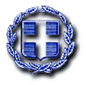 ΠΡΟΜΗΘΕΥΤΗΣΤΜΗΜΑ ΠΕΡΙΓΡΑΦΗ ΥΠΗΡΕΣΙΑΣΠΟΣΟ ΚΑΤΑΚΥΡΩΣΗΣ ΣΥΝΟΛΙΚΟ ΠΟΣΟ ΚΑΤΑΚΥΡΩΣΗΣ (ΣΥΜΠΕΡΙΛΑΜΒΑΝΟΜΕΝΟΥ Φ.Π.Α 13%)AXOS TRAVEL IKEΤΜΗΜΑ 1Ο Μεταφορά μελών των Κ.Α.Π.Η. σε ημερήσιες εκδρομές, συνεστιάσεις και θεατρικές παραστάσεις29.717,50€33.580,78€AXOS TRAVEL IKEΤΜΗΜΑ 2Ο Μεταφορά μελών των Κ.Α.Π.Η. σε θαλάσσια μπάνια30.240,00€34.171,20€AXOS TRAVEL IKEΤΜΗΜΑ 3Ο Μετακινήσεις κατασκηνωτών και προσωπικού της Δημοτικής Κατασκήνωσης, παραμονή λεωφορείων με οδηγούς, θαλάσσια μπάνια, εσωτερικές μετακινήσεις μελών Κ.Α.Π.Η. κ.α., καθώς και μεταφορά φιλοξενούμενων (παιδιά από αδελφοποιημένους Δήμους και εθελοντές του Δήμου) της Δημοτικής Κατασκήνωσης35.077,00€39.637,01€AXOS TRAVEL IKEΤΜΗΜΑ 4Ο Μεταφορά μαθητών σχολείων σε παρελάσεις, εκδηλώσεις και δράσεις1.760,00€1.988,80€AXOS TRAVEL IKEΤΜΗΜΑ 5Ο Μεταφορά αθλουμένων του Δήμου1.344,00€1.518,72€AXOS TRAVEL IKEΤΜΗΜΑ 6Ο Μεταφορά μελών των πολιτιστικών τμημάτων του Δήμου1.600,00€1.808,00€AXOS TRAVEL IKEΤΜΗΜΑ 7Ο Μεταφορά παιδιών που φιλοξενούνται στους Δημοτικούς Παιδικούς Σταθμούς2.544,00€2.874,72€AXOS TRAVEL IKEΣΥΝΟΛΟΣΥΝΟΛΟ102.282,50€115.579,23€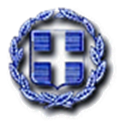 ΕΛΛΗΝΙΚΗ ΔΗΜΟΚΡΑΤΙΑΝΟΜΟΣ  ΑΤΤΙΚΗΣΔΗΜΟΣ ΝΕΑΣ ΙΩΝΙΑΣΕΠΙΤΡΟΠΗ ΔΙΕΝΕΡΓΕΙΑΣΔΙΑΓΩΝΙΣΜΟΥ ΚΑΙ ΑΞΙΟΛΟΓΗΣΗΣ ΠΡΟΣΦΟΡΩΝ                                           Οικ. Έτος : 2024Προυπολ.:  120.949,55 €            Παροχή υπηρεσιών μεταφοράς ατόμων για την κάλυψη των αναγκών  της Διεύθυνσης Κοινωνικής Προστασίας του Δήμου Νέας Ιωνίας             Τακτικά μέλη           Τακτικά μέλη[α]Μιχάλης    Σουρμελής [β]Γεώργιος Παντελεάκης   [γ]Σταύρος Κυρανάκης  Α/ΑΠρομηθευτήςδικαιολογητικά1«AXOS TRAVEL IKE»  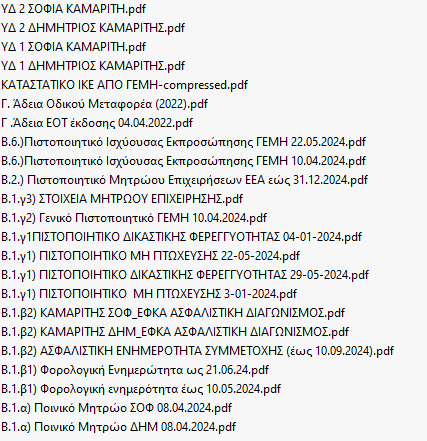 Α/ΑΠρομηθευτής  1«AXOS TRAVEL IKE»  ΥΠΕΥΘΥΝΕΣ ΔΗΛΩΣΕΙΣ ΠΕΡΙ ΜΗ ΑΠΟΚΛΕΙΣΜΟΥΣΤΟΙΧΕΙΑ ΜΗΤΡΩΟΥ ΕΠΙΧΕΙΡΗΣΗΣΑΔΕΙΑ ΑΣΚΗΣΗΣ ΕΠΑΓΓΕΛΜΑΤΟΣ ΟΔΙΚΟΥ ΜΕΤΑΦΟΡΕΑ ΕΠΙΒΑΤΩΝΥΠΕΥΘΥΝΕΣ ΔΗΛΩΣΕΙΣ ΕΚΠΡΟΣΩΠΗΣΗΣ ΠΙΣΤΟΠΟΙΗΤΙΚΟΥ ΔΙΚΑΣΤΙΚΗΣ ΦΕΡΕΓΓΥΟΤΗΤΑΣ 29/5/24 – 4/1/24ΑΠΟΔΕΙΚΤΙΚΑ  ΑΣΦΑΛΙΣΤΙΚΗΣ ΕΝΗΜΕΡΟΤΗΤΑΣΣΥΣΤΑΣΗ ΙΔΙΩΤΙΚΗΣ ΚΕΦΑΛΑΙΟΥΧΙΚΗΣ ΕΤΑΙΡΕΙΑΣ ΠΙΣΤΟΠΟΙΗΤΙΚΟ ΓΕΜΗΠΙΣΤΟΠΟΙΗΤΙΚΟ ΕΚΠΡΟΣΩΠΗΣΗΣΠΙΣΤΟΠΟΙΗΤΙΚΟ ΕΕΑΠΙΣΤΟΠΟΙΗΤΙΚΑ ΠΕΡΙ ΜΗ ΠΤΩΧΕΥΣΗΣΠΟΙΝΙΚΑ ΜΗΤΡΩΑ  ΒΕΒΑΙΩΣΗ ΣΥΝΔΡΟΜΗΣ ΝΟΜΙΜΩΝ ΠΡΟΥΠΟΘΕΣΕΩΝ ΤΟΥΡΙΣΤΙΚΟΥ ΓΡΑΦΕΙΟΥΒΕΒΑΙΩΣΗ ΦΟΡΟΛΟΓΙΚΗΣ ΕΝΗΜΕΡΟΤΗΤΑΣΠΙΣΤΟΠΟΙΗΤΙΚΟ ΜΗΤΡΩΟΥ ΕΠΙΧΕΙΡΗΣΕΩΝΑΝΑΛΥΤΙΚΟ ΠΙΣΤΟΠΟΙΗΤΙΚΟ ΕΚΠΡΟΣΩΠΗΣΗΣΠΡΟΜΗΘΕΥΤΗΣΤΜΗΜΑ ΠΕΡΙΓΡΑΦΗ ΥΠΗΡΕΣΙΑΣΠΟΣΟ ΚΑΤΑΚΥΡΩΣΗΣ ΣΥΝΟΛΙΚΟ ΠΟΣΟ ΚΑΤΑΚΥΡΩΣΗΣ (ΣΥΜΠΕΡΙΛΑΜΒΑΝΟΜΕΝΟΥ Φ.Π.Α 13%)AXOS TRAVEL IKEΤΜΗΜΑ 1Ο Μεταφορά μελών των Κ.Α.Π.Η. σε ημερήσιες εκδρομές, συνεστιάσεις και θεατρικές παραστάσεις29.717,50€33.580,78€AXOS TRAVEL IKEΤΜΗΜΑ 2Ο Μεταφορά μελών των Κ.Α.Π.Η. σε θαλάσσια μπάνια30.240,00€34.171,20€AXOS TRAVEL IKEΤΜΗΜΑ 3Ο Μετακινήσεις κατασκηνωτών και προσωπικού της Δημοτικής Κατασκήνωσης, παραμονή λεωφορείων με οδηγούς, θαλάσσια μπάνια, εσωτερικές μετακινήσεις μελών Κ.Α.Π.Η. κ.α., καθώς και μεταφορά φιλοξενούμενων (παιδιά από αδελφοποιημένους Δήμους και εθελοντές του Δήμου) της Δημοτικής Κατασκήνωσης35.077,00€39.637,01€AXOS TRAVEL IKEΤΜΗΜΑ 4Ο Μεταφορά μαθητών σχολείων σε παρελάσεις, εκδηλώσεις και δράσεις1.760,00€1.988,80€AXOS TRAVEL IKEΤΜΗΜΑ 5Ο Μεταφορά αθλουμένων του Δήμου1.344,00€1.518,72€AXOS TRAVEL IKEΤΜΗΜΑ 6Ο Μεταφορά μελών των πολιτιστικών τμημάτων του Δήμου1.600,00€1.808,00€AXOS TRAVEL IKEΤΜΗΜΑ 7Ο Μεταφορά παιδιών που φιλοξενούνται στους Δημοτικούς Παιδικούς Σταθμούς2.544,00€2.874,72€AXOS TRAVEL IKEΣΥΝΟΛΟΣΥΝΟΛΟ102.282,50€115.579,23€Μιχάλης ΣουρμελήςΓεώργιος Παντελεάκης  Σταύρος Κυρανάκης   Α/ΑΕΠΩΝΥΜΙΑ ΟΙΚΟΝΟΜΙΚΟΥ ΦΟΡΕΑΥΨΟΣ ΟΙΚΟΝΟΜΙΚΗΣ ΠΡΟΣΦΟΡΑΣ(ΜΗ ΣΥΜΠΕΡΙΛΑΜΒΑΝΟΜΕΝΟΥ Φ.Π.Α)1.AXOS TRAVEL IKE29.717,50€2ΝΙΚΟΛΑΟΣ & ΕΥΑΓΓΕΛΟΣ ΤΣΟΚΑΣ ΕΤΑΙΡΙΑ ΠΕΡΙΩΡΙΣΜΕΝΗΣ ΕΥΘΥΝΗΣ29.965,00€Α/ΑΕΠΩΝΥΜΙΑ ΟΙΚΟΝΟΜΙΚΟΥ ΦΟΡΕΑΥΨΟΣ ΟΙΚΟΝΟΜΙΚΗΣ ΠΡΟΣΦΟΡΑΣ(ΜΗ ΣΥΜΠΕΡΙΛΑΜΒΑΝΟΜΕΝΟΥ Φ.Π.Α)1.AXOS TRAVEL IKE30.240,00€2ΣΑΡΡΗΣ Δ. & Α. ΤΟΥΡΙΣΤΙΚΕΣ ΕΠΙΧΕΙΡΗΣΕΙΣ ΑΝΩΝΥΜΗ ΕΤΑΙΡΙΑ30.960,00€3.ΝΙΚΟΛΑΟΣ & ΕΥΑΓΓΕΛΟΣ ΤΣΟΚΑΣ ΕΤΑΙΡΙΑ ΠΕΡΙΩΡΙΣΜΕΝΗΣ ΕΥΘΥΝΗΣ31.500,00€ΤΜΗΜΑΥΨΟΣ ΟΙΚΟΝΟΜΙΚΗΣ ΠΡΟΣΦΟΡΑΣ(ΜΗ ΣΥΜΠΕΡΙΛΑΜΒΑΝΟΜΕΝΟΥ Φ.Π.Α 13 %)ΤΜΗΜΑ 3Μετακινήσεις κατασκηνωτών και προσωπικού της Δημοτικής Κατασκήνωσης, παραμονή λεωφορείων με οδηγούς, θαλάσσια μπάνια, εσωτερικές μετακινήσεις μελών Κ.Α.Π.Η. κ.α., καθώς και μεταφορά φιλοξενούμενων (παιδιά από αδελφοποιημένους Δήμους και εθελοντές του Δήμου) της Δημοτικής Κατασκήνωσης35.077,00€ΤΜΗΜΑ 4Μεταφορά μαθητών σχολείων σε παρελάσεις, εκδηλώσεις και δράσεις1.760,00£ΤΜΗΜΑ 5Μεταφορά αθλουμένων του Δήμου1.344,00€ΤΜΗΜΑ 6Μεταφορά μελών των πολιτιστικών τμημάτων του Δήμου1.600,00€ΤΜΗΜΑ 7Μεταφορά παιδιών που φιλοξενούνται στους Δημοτικούς Παιδικούς Σταθμούς2.544,00€ΠΡΟΜΗΘΕΥΤΗΣΤΜΗΜΑ ΠΕΡΙΓΡΑΦΗ ΥΠΗΡΕΣΙΑΣΠΟΣΟ ΚΑΤΑΚΥΡΩΣΗΣ ΣΥΝΟΛΙΚΟ ΠΟΣΟ ΚΑΤΑΚΥΡΩΣΗΣ (ΣΥΜΠΕΡΙΛΑΜΒΑΝΟΜΕΝΟΥ Φ.Π.Α 13%)AXOS TRAVEL IKEΤΜΗΜΑ 1Ο Μεταφορά μελών των Κ.Α.Π.Η. σε ημερήσιες εκδρομές, συνεστιάσεις και θεατρικές παραστάσεις29.717,50€33.580,78€AXOS TRAVEL IKEΤΜΗΜΑ 2Ο Μεταφορά μελών των Κ.Α.Π.Η. σε θαλάσσια μπάνια30.240,00€34.171,20€AXOS TRAVEL IKEΤΜΗΜΑ 3Ο Μετακινήσεις κατασκηνωτών και προσωπικού της Δημοτικής Κατασκήνωσης, παραμονή λεωφορείων με οδηγούς, θαλάσσια μπάνια, εσωτερικές μετακινήσεις μελών Κ.Α.Π.Η. κ.α., καθώς και μεταφορά φιλοξενούμενων (παιδιά από αδελφοποιημένους Δήμους και εθελοντές του Δήμου) της Δημοτικής Κατασκήνωσης35.077,00€39.637,01€AXOS TRAVEL IKEΤΜΗΜΑ 4Ο Μεταφορά μαθητών σχολείων σε παρελάσεις, εκδηλώσεις και δράσεις1.760,00€1.988,80€AXOS TRAVEL IKEΤΜΗΜΑ 5Ο Μεταφορά αθλουμένων του Δήμου1.344,00€1.518,72€AXOS TRAVEL IKEΤΜΗΜΑ 6Ο Μεταφορά μελών των πολιτιστικών τμημάτων του Δήμου1.600,00€1.808,00€AXOS TRAVEL IKEΤΜΗΜΑ 7Ο Μεταφορά παιδιών που φιλοξενούνται στους Δημοτικούς Παιδικούς Σταθμούς2.544,00€2.874,72€AXOS TRAVEL IKEΣΥΝΟΛΟΣΥΝΟΛΟ102.282,50€115.579,23€ΕΛΛΗΝΙΚΗ ΔΗΜΟΚΡΑΤΙΑΝΟΜΟΣ  ΑΤΤΙΚΗΣΔΗΜΟΣ ΝΕΑΣ ΙΩΝΙΑΣΕΠΙΤΡΟΠΗ ΔΙΕΝΕΡΓΕΙΑΣΔΙΑΓΩΝΙΣΜΟΥ ΚΑΙ ΑΞΙΟΛΟΓΗΣΗΣ ΠΡΟΣΦΟΡΩΝ                                           Οικ. Έτος : 2024Προϋπολ.:  120.949,55 €            Παροχή υπηρεσιών μεταφοράς ατόμων για την κάλυψη των αναγκών  της Διεύθυνσης Κοινωνικής Προστασίας του Δήμου Νέας Ιωνίας  Τακτικά μέληΤακτικά μέλη[α]Σουρμελής Μιχάλης [β]Παντελεάκης Γεώργιος[γ]Σταύρος ΚυρανάκηςΑ/ΑΠρομηθευτήςΗμερομηνία υποβολής προσφοράςΏραυποβολής προσφοράς1AXOS TRAVEL  IKE1/05/2024      15:58:302ΣΑΡΡΗΣ Δ. & Α. ΤΟΥΡΙΣΤΙΚΕΣ ΕΠΙΧΕΙΡΗΣΕΙΣ Α.Ε.  ΓΡΑΦΕΙΟ ΓΕΝΙΚΟΥ ΤΟΥΡΙΣΜΟΥ8/05/202416:31:253Tsokas Travel &Bus Services9/05/202412:41:58Α/ΑΟνοματεπώνυμο Αριθμός πρωτοκόλλου1Tsokas Travel &Bus Services14102-10/5/242ΣΑΡΡΗΣ Δ. & Α. ΤΟΥΡΙΣΤΙΚΕΣ ΕΠΙΧΕΙΡΗΣΕΙΣ Α.Ε.  ΓΡΑΦΕΙΟ ΓΕΝΙΚΟΥ ΤΟΥΡΙΣΜΟΥ14195 – 13/5/243AXOS TRAVEL  IKE13881 – 8/5/24Α/ΑΟνοματεπώνυμο Αριθμός συστήματος1AXOS TRAVEL  IKE4007722Tsokas Travel &Bus Services3998613ΣΑΡΡΗΣ Δ. & Α. ΤΟΥΡΙΣΤΙΚΕΣ ΕΠΙΧΕΙΡΗΣΕΙΣ Α.Ε.  ΓΡΑΦΕΙΟ ΓΕΝΙΚΟΥ ΤΟΥΡΙΣΜΟΥ401411Α/ΑΟνοματεπώνυμο Δικαιολογητικά 1.AXOS TRAVEL  IKE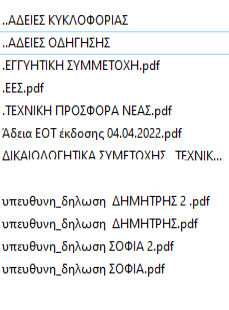 2.      ΣΑΡΡΗΣ Δ. & Α. ΤΟΥΡΙΣΤΙΚΕΣ   ΕΠΙΧΕΙΡΗΣΕΙΣ Α.Ε.  ΓΡΑΦΕΙΟ ΓΕΝΙΚΟΥ ΤΟΥΡΙΣΜΟΥ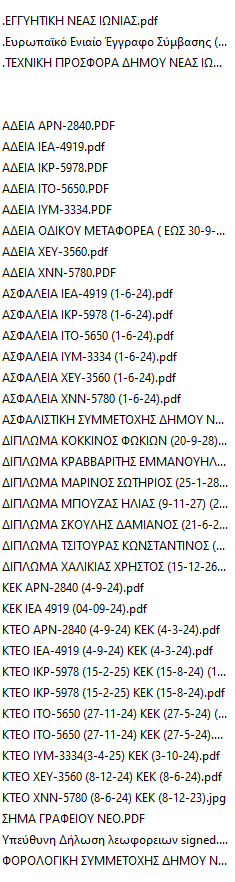 3.Tsokas Travel &Bus Services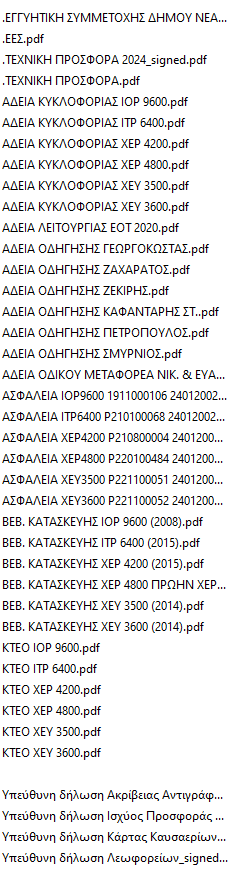 Α/ΑΟνοματεπώνυμο Δικαιολογητικά 1AXOS TRAVEL  IKEΕγγυητική επιστολή Τ Π Δ   2.140,70 €2Tsokas Travel &Bus ServicesΕγγυητική επιστολή συμμετοχής 1,264,70 €Βεβαίωση συνδρομής Νομίμων προϋποθέσεων για τη λειτουργία τουριστικού γραφείου.Άδειες κυκλοφορίας οχημάτων ΧΕΥ3600ΧΕΥ 3500ΧΕΡ 4800ΧΕΡ 4200ΙΟΡ 9600 ΚΤΕΟ των παραπάνω οχημάτωνΑσφαλιστήρια των παραπάνω οχημάτων.Στοιχεία οχημάτων από εταιρείεςΆδεια άσκησης επαγγέλματος οδικού μεταφορέα επιβατών.Έξι άδειες οδήγησης των οδηγών3ΣΑΡΡΗΣ Δ. & Α. ΤΟΥΡΙΣΤΙΚΕΣ ΕΠΙΧΕΙΡΗΣΕΙΣ Α.Ε.  ΓΡΑΦΕΙΟ ΓΕΝΙΚΟΥ ΤΟΥΡΙΣΜΟΥΕγγυητική επιστολή συμμετοχής ποσού 648,00€Βεβαίωση συνδρομής Νομίμων προϋποθέσεων για τη λειτουργία τουριστικού γραφείου.Άδεια άσκησης επαγγέλματος οδικού μεταφορέα επιβατώνΦορολογική και ασφαλιστική ενημερότηταΆδειες κυκλοφορίας οχημάτωνΧΝΝ 5780ΧΕΥ 3560ΙΥΜ3334ΙΤΟ5650ΙΚΡ5978ΙΕΑ4919ΑΡΝ2840ΚΤΕΟ των παραπάνω οχημάτωνΑσφαλιστήρια συμβόλαια των παραπάνω οχημάτων7 άδειες οδήγησηςΑ/ΑΟνοματεπώνυμο Ποσό οικονομικής προσφοράς χωρίς Φπα1AXOS TRAVEL  IKE29.717,502Tsokas Travel &Bus Services29.965,00Α/ΑΟνοματεπώνυμο Ποσό οικονομικής προσφοράςχωρίς Φπα1AXOS TRAVEL  IKE30.240,002ΣΑΡΡΗΣ Δ. & Α. ΤΟΥΡΙΣΤΙΚΕΣ ΕΠΙΧΕΙΡΗΣΕΙΣ Α.Ε.  ΓΡΑΦΕΙΟ ΓΕΝΙΚΟΥ ΤΟΥΡΙΣΜΟΥ30.960,003Tsokas Travel &Bus Services31.500,00Α/ΑΟνοματεπώνυμο Ποσό οικονομικής προσφοράς χωρίς Φπα1AXOS TRAVEL  IKE35.077,00Α/ΑΟνοματεπώνυμο Ποσό οικονομικής προσφοράςχωρίς Φπα1AXOS TRAVEL  IKE1.760,00Α/ΑΟνοματεπώνυμο Ποσό οικονομικής προσφοράςχωρίς Φπα1AXOS TRAVEL  IKE1344,00Α/ΑΟνοματεπώνυμο Ποσό οικονομικής προσφοράςχωρίς Φπα1AXOS TRAVEL  IKE1.600,00Α/ΑΟνοματεπώνυμο Ποσό οικονομικής προσφοράςχωρίς Φπα1AXOS TRAVEL  IKE2.544,00ΠΡΟΜΗΘΕΥΤΗΣΤΜΗΜΑ ΠΕΡΙΓΡΑΦΗ ΥΠΗΡΕΣΙΑΣΠΟΣΟ ΚΑΤΑΚΥΡΩΣΗΣ ΣΥΝΟΛΙΚΟ ΠΟΣΟ ΚΑΤΑΚΥΡΩΣΗΣ (ΣΥΜΠΕΡΙΛΑΜΒΑΝΟΜΕΝΟΥ Φ.Π.Α 13%)AXOS TRAVEL IKEΤΜΗΜΑ 1Ο Μεταφορά μελών των Κ.Α.Π.Η. σε ημερήσιες εκδρομές, συνεστιάσεις και θεατρικές παραστάσεις29.717,50€33.580,78€AXOS TRAVEL IKEΤΜΗΜΑ 2Ο Μεταφορά μελών των Κ.Α.Π.Η. σε θαλάσσια μπάνια30.240,00€34.171,20€AXOS TRAVEL IKEΤΜΗΜΑ 3Ο Μετακινήσεις κατασκηνωτών και προσωπικού της Δημοτικής Κατασκήνωσης, παραμονή λεωφορείων με οδηγούς, θαλάσσια μπάνια, εσωτερικές μετακινήσεις μελών Κ.Α.Π.Η. κ.α., καθώς και μεταφορά φιλοξενούμενων (παιδιά από αδελφοποιημένους Δήμους και εθελοντές του Δήμου) της Δημοτικής Κατασκήνωσης35.077,00€39.637,01€AXOS TRAVEL IKEΤΜΗΜΑ 4Ο Μεταφορά μαθητών σχολείων σε παρελάσεις, εκδηλώσεις και δράσεις1.760,00€1.988,80€AXOS TRAVEL IKEΤΜΗΜΑ 5Ο Μεταφορά αθλουμένων του Δήμου1.344,00€1.518,72€AXOS TRAVEL IKEΤΜΗΜΑ 6Ο Μεταφορά μελών των πολιτιστικών τμημάτων του Δήμου1.600,00€1.808,00€AXOS TRAVEL IKEΤΜΗΜΑ 7Ο Μεταφορά παιδιών που φιλοξενούνται στους Δημοτικούς Παιδικούς Σταθμούς2.544,00€2.874,72€AXOS TRAVEL IKEΣΥΝΟΛΟΣΥΝΟΛΟ102.282,50€115.579,23€Α/ΑΕΠΩΝΥΜΙΑ ΟΙΚΟΝΟΜΙΚΟΥ ΦΟΡΕΑΥΨΟΣ ΟΙΚΟΝΟΜΙΚΗΣ ΠΡΟΣΦΟΡΑΣ(ΜΗ ΣΥΜΠΕΡΙΛΑΜΒΑΝΟΜΕΝΟΥ Φ.Π.Α)1.AXOS TRAVEL IKE29.717,50€2ΝΙΚΟΛΑΟΣ & ΕΥΑΓΓΕΛΟΣ ΤΣΟΚΑΣ ΕΤΑΙΡΙΑ ΠΕΡΙΩΡΙΣΜΕΝΗΣ ΕΥΘΥΝΗΣ29.965,00€Α/ΑΕΠΩΝΥΜΙΑ ΟΙΚΟΝΟΜΙΚΟΥ ΦΟΡΕΑΥΨΟΣ ΟΙΚΟΝΟΜΙΚΗΣ ΠΡΟΣΦΟΡΑΣ(ΜΗ ΣΥΜΠΕΡΙΛΑΜΒΑΝΟΜΕΝΟΥ Φ.Π.Α)1.AXOS TRAVEL IKE30.240,00€2ΣΑΡΡΗΣ Δ. & Α. ΤΟΥΡΙΣΤΙΚΕΣ ΕΠΙΧΕΙΡΗΣΕΙΣ ΑΝΩΝΥΜΗ ΕΤΑΙΡΙΑ30.960,00€3.ΝΙΚΟΛΑΟΣ & ΕΥΑΓΓΕΛΟΣ ΤΣΟΚΑΣ ΕΤΑΙΡΙΑ ΠΕΡΙΩΡΙΣΜΕΝΗΣ ΕΥΘΥΝΗΣ31.500,00€ΤΜΗΜΑΥΨΟΣ ΟΙΚΟΝΟΜΙΚΗΣ ΠΡΟΣΦΟΡΑΣ(ΜΗ ΣΥΜΠΕΡΙΛΑΜΒΑΝΟΜΕΝΟΥ Φ.Π.Α 13 %)ΤΜΗΜΑ 3Μετακινήσεις κατασκηνωτών και προσωπικού της Δημοτικής Κατασκήνωσης, παραμονή λεωφορείων με οδηγούς, θαλάσσια μπάνια, εσωτερικές μετακινήσεις μελών Κ.Α.Π.Η. κ.α., καθώς και μεταφορά φιλοξενούμενων (παιδιά από αδελφοποιημένους Δήμους και εθελοντές του Δήμου) της Δημοτικής Κατασκήνωσης35.077,00€ΤΜΗΜΑ 4Μεταφορά μαθητών σχολείων σε παρελάσεις, εκδηλώσεις και δράσεις1.760,00£ΤΜΗΜΑ 5Μεταφορά αθλουμένων του Δήμου1.344,00€ΤΜΗΜΑ 6Μεταφορά μελών των πολιτιστικών τμημάτων του Δήμου1.600,00€ΤΜΗΜΑ 7Μεταφορά παιδιών που φιλοξενούνται στους Δημοτικούς Παιδικούς Σταθμούς2.544,00€ΠΡΟΜΗΘΕΥΤΗΣΤΜΗΜΑ ΠΕΡΙΓΡΑΦΗ ΥΠΗΡΕΣΙΑΣΠΟΣΟ ΚΑΤΑΚΥΡΩΣΗΣ ΣΥΝΟΛΙΚΟ ΠΟΣΟ ΚΑΤΑΚΥΡΩΣΗΣ (ΣΥΜΠΕΡΙΛΑΜΒΑΝΟΜΕΝΟΥ Φ.Π.Α 13%)AXOS TRAVEL IKEΤΜΗΜΑ 1Ο Μεταφορά μελών των Κ.Α.Π.Η. σε ημερήσιες εκδρομές, συνεστιάσεις και θεατρικές παραστάσεις29.717,50€33.580,78€AXOS TRAVEL IKEΤΜΗΜΑ 2Ο Μεταφορά μελών των Κ.Α.Π.Η. σε θαλάσσια μπάνια30.240,00€34.171,20€AXOS TRAVEL IKEΤΜΗΜΑ 3Ο Μετακινήσεις κατασκηνωτών και προσωπικού της Δημοτικής Κατασκήνωσης, παραμονή λεωφορείων με οδηγούς, θαλάσσια μπάνια, εσωτερικές μετακινήσεις μελών Κ.Α.Π.Η. κ.α., καθώς και μεταφορά φιλοξενούμενων (παιδιά από αδελφοποιημένους Δήμους και εθελοντές του Δήμου) της Δημοτικής Κατασκήνωσης35.077,00€39.637,01€AXOS TRAVEL IKEΤΜΗΜΑ 4Ο Μεταφορά μαθητών σχολείων σε παρελάσεις, εκδηλώσεις και δράσεις1.760,00€1.988,80€AXOS TRAVEL IKEΤΜΗΜΑ 5Ο Μεταφορά αθλουμένων του Δήμου1.344,00€1.518,72€AXOS TRAVEL IKEΤΜΗΜΑ 6Ο Μεταφορά μελών των πολιτιστικών τμημάτων του Δήμου1.600,00€1.808,00€AXOS TRAVEL IKEΤΜΗΜΑ 7Ο Μεταφορά παιδιών που φιλοξενούνται στους Δημοτικούς Παιδικούς Σταθμούς2.544,00€2.874,72€AXOS TRAVEL IKEΣΥΝΟΛΟΣΥΝΟΛΟ102.282,50€115.579,23€Ο ΠΡΟΕΔΡΟΣΣΚΕΥΟΦΥΛΑΞ ΣΩΤΗΡΙΟΣΤΑ ΜΕΛΗΚΑΡΑΚΩΣΤΑΣ ΓΕΩΡΓΙΟΣ ΤΣΟΜΠΑΝΟΓΛΟΥ ΦΩΤΙΟΣΣΠΗΛΙΩΤΟΠΟΥΛΟΣ ΒΑΣΙΛΕΙΟΣΣΤΕΦΑΣ ΓΕΩΡΓΙΟΣΝΑΪΣΙΔΟΥ ΣΟΦΙΑΠΡΟΜΗΘΕΥΤΗΣΤΜΗΜΑ ΠΕΡΙΓΡΑΦΗ ΥΠΗΡΕΣΙΑΣΠΟΣΟ ΚΑΤΑΚΥΡΩΣΗΣ ΣΥΝΟΛΙΚΟ ΠΟΣΟ ΚΑΤΑΚΥΡΩΣΗΣ (ΣΥΜΠΕΡΙΛΑΜΒΑΝΟΜΕΝΟΥ Φ.Π.Α 13%)AXOS TRAVEL IKEΤΜΗΜΑ 1Ο Μεταφορά μελών των Κ.Α.Π.Η. σε ημερήσιες εκδρομές, συνεστιάσεις και θεατρικές παραστάσεις29.717,50€33.580,78€AXOS TRAVEL IKEΤΜΗΜΑ 2Ο Μεταφορά μελών των Κ.Α.Π.Η. σε θαλάσσια μπάνια30.240,00€34.171,20€AXOS TRAVEL IKEΤΜΗΜΑ 3Ο Μετακινήσεις κατασκηνωτών και προσωπικού της Δημοτικής Κατασκήνωσης, παραμονή λεωφορείων με οδηγούς, θαλάσσια μπάνια, εσωτερικές μετακινήσεις μελών Κ.Α.Π.Η. κ.α., καθώς και μεταφορά φιλοξενούμενων (παιδιά από αδελφοποιημένους Δήμους και εθελοντές του Δήμου) της Δημοτικής Κατασκήνωσης35.077,00€39.637,01€AXOS TRAVEL IKEΤΜΗΜΑ 4Ο Μεταφορά μαθητών σχολείων σε παρελάσεις, εκδηλώσεις και δράσεις1.760,00€1.988,80€AXOS TRAVEL IKEΤΜΗΜΑ 5Ο Μεταφορά αθλουμένων του Δήμου1.344,00€1.518,72€AXOS TRAVEL IKEΤΜΗΜΑ 6Ο Μεταφορά μελών των πολιτιστικών τμημάτων του Δήμου1.600,00€1.808,00€AXOS TRAVEL IKEΤΜΗΜΑ 7Ο Μεταφορά παιδιών που φιλοξενούνται στους Δημοτικούς Παιδικούς Σταθμούς2.544,00€2.874,72€AXOS TRAVEL IKEΣΥΝΟΛΟΣΥΝΟΛΟ102.282,50€115.579,23€Ο ΠΡΟΕΔΡΟΣΣΚΕΥΟΦΥΛΑΞ ΣΩΤΗΡΙΟΣΤΑ ΜΕΛΗΣΑΚΚΑΛΟΓΛΟΥ ΑΓΓΕΛΙΚΗΚΑΡΑΚΩΣΤΑΣ ΓΕΩΡΓΙΟΣ ΚΟΝΤΟΣΤΕΡΓΙΟΣ ΣΤΕΡΓΙΟΣ-ΕΛΕΥΘΕΡΙΟΣΚΟΥΛΟΥΡΙΩΤΗ ΜΑΡΙΑ-ΕΛΙΣΑΒΕΤΤΣΟΜΠΑΝΟΓΛΟΥ ΦΩΤΙΟΣ